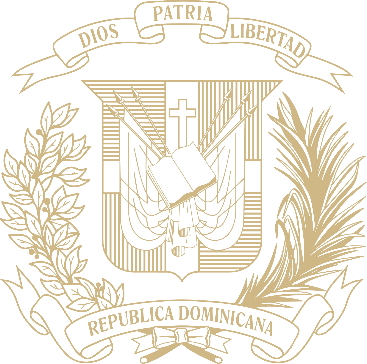 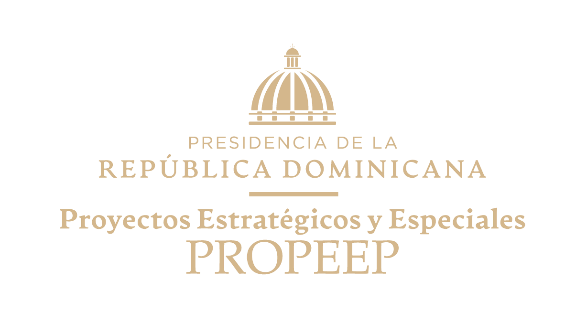 TABLA DE CONTENIDOSI. RESUMEN EJECUTIVO	1II. INFORMACIÓN INSTITUCIONAL	62.1	Marco Filosófico Institucional	6a. Misión	6b. Visión	6c. Valores	62.2	Base Legal	72.3 Estructura Organizativa	92.4 Planificación Estratégica Institucional (PEI)	11III. RESULTADOS MISIONALES	163.1 Información cuantitativa, cualitativa e indicadores de los procesos misionales.	163.1.1. Plan Nacional de Reducción de la Pobreza Extrema y Promoción de la Inclusión Social –Dominicana Digna–.	163.1.2. Programa de Intervención Nacional de los Sitios de Disposición de Residuos Sólidos (ECO5RD).	243.1.3. Plan Nacional de Alfabetización Quisqueya Aprende Contigo.	373.1.4. Plan Nacional de Protección y Atención Integral a la Primera Infancia – Dominicana Crece Contigo.	403.1.5. Dominicana Cultural y Creativa	46IV. RESULTADOS ÁREAS TRANSVERSALES Y DE APOYO	514.1 Desempeño área Administrativa y Financiera	514.2. Desempeño de los Recursos Humanos	664.3.  Desempeño de los Procesos Jurídicos	694.4. Desempeño de la Tecnología	884.5	Desempeño del Sistema de Planificación y Desarrollo Institucional	964.6	Desempeño del Área Comunicaciones	111V. SERVICIO AL CIUDADANO Y TRANSPARENCIA INSITUCIONAL	1195.1 Nivel de la satisfacción con el servicio	1195.2 Nivel de cumplimiento acceso a la información	1195.3 Resultado Sistema de Quejas, Reclamos y Sugerencias	1195.4 Resultado mediciones del portal de transparencia	120VI. ANEXOS	122a.	Matriz de principales indicadores de gestión de procesos	122b.	Desempeño de la producción institucional	127c.	Matriz de Índice de Gestión Presupuestaria Anual (IGP)	130d.	Resumen del Plan de Compras	131I. RESUMEN EJECUTIVO Durante el año 2022, la Dirección General de Proyectos Estratégicos y Especiales de la Presidencia (PROPEEP), en el marco de sus funciones trabajó para la mejora de indicadores sociales en articulación con otras instituciones del Estado, por medio a la ejecución de  planes, programas y proyectos en alineación a los instrumentos de planificación nacional como la Estrategia Nacional de Desarrollo (END), el Plan Nacional Plurianual del Sector Público (PNPSP), el Plan  Estratégico Institucional y la Programación Operativa Anual, a través de la cual se pueden presentar datos  cualitativos y cuantitativos.En ese sentido, se presenta el alcance de los resultados que impactan positivamente a los beneficiarios de los planes que actualmente están en ejecución:Invertidos RD$3,490,904,093.89, en los siguientes ámbitos: salud, educación, mejoramiento ambiental, desarrollo sostenible, fortalecimiento de las capacidades institucionales, generación de empleo, apoyo a la atención integral de la primera infancia, alfabetización de adulto, registro civil, atención a envejecientes, vivienda digna y servicios básicos de calidad, entre otras iniciativas de la presidencia, lo que ha dado como resultado mejorar la calidad de vida de la gente.En términos globales impactamos más de 1,885,479 personas a través de la ejecución de los siguientes planes, programas y proyectos:Plan Nacional de Reducción de la Pobreza Extrema y Promoción de la Inclusión Social –Dominicana Digna– se programó impactar 33,202 personas y fueron beneficiadas 44,315 lo que significó un incremento del 27 % de lo programado, lo que se traduce en una optimización de los recursos destinados a este resultado. Bajo este plan PROPEEP realizó 51 Jornadas de Inclusión Social “Primero Tú”, en 23 provincias localizadas en las diferentes regiones del país. En estas jornadas participa, regularmente, el Presidente de la República Luis Abinader Corona, reafirmando su compromiso de mejorar las condiciones de vida de las personas más carenciadas y vulnerables. Como parte de las acciones del Plan de Reducción de la Pobreza Extrema y Promoción de la Inclusión Social –Dominicana Digna–, este año fue construido y entregado un Eco-Hábitat en la comunidad El Barro, provincia Azua, con 100 Eco-viviendas de 44 metros cuadrados de construcción, debidamente amuebladas, beneficiando a aproximadamente 400 personas. Dichas casas tienen características eco amigables, fabricadas con materiales reciclados y provistas de sistemas de energía fotovoltaica. Adicional a estas acciones se obtuvo como resultado el remozamiento de 156 casas en diferentes puntos de la geografía nacional, beneficiando a 624 personas, para un total de 1,024 beneficiarios de casas construidas y remozadas.Programa de Intervención Nacional de los Sitios de Disposición final de Residuos Sólidos (ECO5RD), puesto en marcha mediante el Decreto 62-21, para la intervención de los vertederos a cielo abierto a nivel nacional impactando positivamente a una población de 1,834,110. La finalidad de este programa es remediar, normalizar y garantizar que estos sitios de disposición de residuos sólidos cuenten con las infraestructuras necesarias para el manejo adecuado de los mismos, contribuyendo a la protección de áreas verdes, la estética ambiental, reduciendo los gases de efecto invernadero, identificando nuevas fuentes de trabajo, impactando positivamente en la calidad de vida de las personas y la economía, con énfasis en el turismo. Al momento de este informe presentamos resultados de gran impacto, como las inauguraciones de modernas estaciones de pesaje en Haina, Higüey y Samaná, con sistemas de celdas de recepción de residuos sólidos y lagunas de oxidación impermeabilizadas con geotextil y geomembrana, para evitar que los lixiviados penetren al subsuelo. Están en construcción las estaciones de pesaje de Las Terrenas y Nagua, las cuales están bien avanzadas y contarán con las mismas características de las anteriormente mencionadas. En términos descriptivos, las estaciones de pesaje cuentan con áreas de recepción, oficinas administrativas, verja perimetral y todos los componentes requeridos para garantizar la viabilidad y aplicación de la Ley General No.225-20 de Gestión Integral y Co procesamiento de Residuos Sólidos.  En continuidad a este nuevo modelo de gestión, para el año 2022 fueron formulados y admitidos al Sistema Nacional de Inversión Pública 2 proyectos para la construcción de infraestructuras, consistentes en estaciones de transferencias y rellenos sanitarios, de acuerdo con la solución de cada área intervenida.Plan Nacional de Protección y Atención Integral a la Primera Infancia –Dominicana Crece Contigo– como resultado de este plan se logró impactar 2,687 niños y niñas, con este logro se fortalece el Sistema Nacional de Protección y Atención Integral a la Primera Infancia, por medio de proyectos e iniciativas públicas en torno a los servicios universales establecidos para los niños y niñas de 0 a 5 años en materia de salud, nutrición, protección social, educación y cuidado. Se lograron beneficiar 3,945 madres embarazadas a través de las Jornadas de Inclusión Social “Primero Tú” con la entrega de canastillas, vitaminas y otros suplementos necesarios para el desarrollo integral de sus neonatos y durante el embarazo en coordinación con el Programa de Medicamentos Esenciales y Central de Apoyo Logístico (PROMESE CAL).Plan Nacional de Alfabetización, que se enmarca en lo contenido en la Constitución de la República Dominicana, en su Artículo no. 63, acápite número 6, que define que son obligaciones del Estado la erradicación del analfabetismo, de igual manera coadyuvamos al cumplimiento de la Ley General de Educación No. 66-97, la cual establece la educación de personas jóvenes y adultas como un subsistema dentro del sistema de educación general.Como parte de las nuevas estrategias que permitan el logro de la meta programada y que a su vez mantenga motivados a los iletrados, a partir del 11 de febrero se inició la inscripción de personas jóvenes y adultas iletradas que asisten a las Jornadas de Inclusión Social “Primero Tú”. De los cuales se motivaron 2,245 personas.Durante este año se firmó un acuerdo interinstitucional con la Universidad Autónoma de Santo Domingo (UASD), con la finalidad de aunar esfuerzos para la continuidad del Plan Nacional de Alfabetización, por medio de la incorporación de estudiantes de la Facultad de Ciencias de la Educación para identificar y alfabetizar a las personas que lo necesiten a través de la conformación de 14,000 Núcleos de Aprendizaje que impactaran la meta de alfabetizar a 43,000 iletrados.  programa Dominicana Cultural y Creativa –Los Colores de RD– se ha logrado revitalizar los municipios, fomentando el arte y la cultura a través de acciones de arte público, con la integración de las comunidades, contribuyendo con el embellecimiento y buscando resaltar el arte local a través de la realización de actividades de muralización llevadas a cabo por artistas dominicanos en centros educativos, clubes culturales y deportivos, espacios públicos y puntos estratégicos de las comunidades. II. INFORMACIÓN INSTITUCIONAL Marco Filosófico Institucionala. MisiónContribuir con el desarrollo territorial sostenible, con enfoque en la reducción de la pobreza y la exclusión social, a través de la implementación de iniciativas y proyectos estratégicos del Gobierno.b. VisiónSer un referente de calidad e innovación en el diseño e implementación de iniciativas y proyectos estratégicos del Gobierno Dominicano. c. ValoresTransparenciaIntegridadSolidaridadCompromisoInnovación  Base LegalLa Dirección General de Programas Especiales de la Presidencia (DIGEPEP), fue creada mediante el Decreto 491-12, de fecha 21 de agosto de 2012, con la finalidad de fomentar el desarrollo de capacidades y oportunidades que permitan reducir la pobreza y la exclusión social con un enfoque de derecho, integral, sistémico y con una base territorial, a partir de la generación de corresponsabilidad social y de promoción de la acción coordinada y concentrada de los entes gubernamentales. Para estos propósitos se creó la Estrategia Quisqueya sin Miseria, con tres componentes básicos: Plan Nacional de Alfabetización, “Quisqueya Aprende Contigo” (QAC); Plan Nacional de Atención Integral a la Primera Infancia “Quisqueya Empieza Contigo” (QEC) y Plan Nacional de Desarrollo Local Integral “Quisqueya Somos Todos” (QST), restructurado en 2017 como Quisqueya Digna (QD).El Decreto 546-12, de fecha 7 de septiembre de 2012, define los mecanismos de implementación del Plan Nacional de Alfabetización “Quisqueya Aprende Contigo” confiriéndole a DIGEPEP la responsabilidad conjunta con el Ministerio de Educación de la República Dominicana (MINERD).  El Decreto 102-13, de fecha 12 de abril de 2013, crea el Subsistema Nacional de Protección y Atención Integral a la Primera Infancia, aprueba el Plan “Quisqueya Empieza Contigo”, crea el Instituto Nacional de Atención Integral a la Primera Infancia (INAIPI) y conforma la Comisión Presidencial para la Protección y Atención Integral de la Primera Infancia bajo la coordinación del Ministerio de la Presidencia a través de DIGEPEP.Adicionalmente, el Decreto 260-14, de fecha 23 de julio de 2014, declara de alta prioridad nacional la rehabilitación, saneamiento, preservación y uso sostenible de la cuenca alta, media y baja de los ríos Ozama e Isabela, así como el desarrollo integral de asentamientos humanos circundantes, crea la Comisión Presidencial para tales fines y designa a DIGEPEP como integrante de la Dirección Ejecutiva.Mediante el Decreto 389-20 del 24 de agosto del 2020 fue modificado el Decreto 491-12 que crea la Dirección General de Programas Especiales de la Presidencia. Por medio de éste, en lo adelante la institución pasa a denominarse "Dirección General de Proyectos Estratégicos y Especiales de la Presidencia de la República (PROPEEP)". En el mismo, el Ministro sin Cartera José Leonel Cabrera –ya nombrado mediante el Decreto núm. 324-20 del 16 de agosto de 2020– queda designado como Ministro encargado de la Institución.Mediante el Decreto 62-21, el presidente, Luis Abinader Corona puso a cargo de la Dirección General de Proyectos Estratégicos y Especiales de la Presidencia (PROPEEP), la intervención de los vertederos a cielo abierto de Haina, Puerto Plata, Punta Cana, Higüey, Samaná, Nagua, Las Terrenas y Santo Domingo Este, con la finalidad de que éstos sean remediados y construir estaciones de transferencia en los mismos. 2.3 Estructura Organizativa2.4 Planificación Estratégica Institucional (PEI)El marco estratégico de PROPEEP ha sido actualizado en el proceso de formulación del PEI, atendiendo a la responsabilidad institucional, a la nueva visión del Gobierno y del Ministro Cabrera, en función de la filosofía institucional, se llevó a cabo a través de un proceso de pensamiento estratégico coordinado por la Dirección de Planificación y Desarrollo (DPyD), el mismo contiene la estructura siguiente: III. RESULTADOS MISIONALES3.1 Información cuantitativa, cualitativa e indicadores de los procesos misionales.La Dirección General de Proyectos Estratégicos y Especiales de la Presidencia (PROPEEP), en el marco de sus funciones trabaja para la mejora de indicadores sociales en articulación con otras instituciones del Estado, a través de la ejecución de los planes, programas y proyectos en alineación a los instrumentos de planificación nacional como la Estrategia Nacional de Desarrollo (END), Plan Nacional Plurianual del Sector Público (PNPSP), el Plan  Estratégico Institucional y la Programación Operativa Anual, a través de la cual se pueden medir y presentar los resultados cualitativos y cuantitativos. En ese sentido, se presenta el alcance de los resultados que impactan positivamente a los beneficiarios de programas actualmente en ejecución: 3.1.1. Plan Nacional de Reducción de la Pobreza Extrema y Promoción de la Inclusión Social –Dominicana Digna–.El Plan Nacional de Reducción de la Pobreza Extrema y Promoción de la Inclusión Social –Dominicana Digna– forma parte de la estrategia Quisqueya Sin Miseria y tiene como finalidad profundizar en las acciones de reducción de la pobreza extrema y coordina un nuevo modelo de gestión social, con un enfoque de derecho sustentado en la articulación de entidades del Estado y de la sociedad. Sus iniciativas de inclusión social están orientadas a rescatar la dignidad humana y enfrentar aspectos de la vida que producen y reproducen pobreza en las comunidades carenciadas del país. De acuerdo con la programación de este plan, se han generado, durante el periodo que enmarca este informe, diversas actividades de gran impacto a nivel nacional, para lograr mejoras en la calidad de vida de los ciudadanos (as); como Las Jornadas de Inclusión Social “Primero Tú”, un espacio coordinado por PROPEEP, que genera la articulación interinstitucional entre varias instancias del Estado que trabajan para fortalecer políticas de Gobierno que van en pro del desarrollo y el bienestar general. Esta innovación ha permitido un relanzamiento de este plan, diversificando y mejorando la calidad de los servicios ofrecidos, además contribuyendo a la política de continuidad de Estado y fortaleciendo las acciones para enfrentar la pobreza extrema. Esta iniciativa se ha llevado a cabo a nivel nacional; al cierre del año se han realizado 51 jornadas, en las que regularmente participa el Presidente de la República Luis Abinader Corona. La primera jornada se efectuó el 28 de enero 2022 en el sector Cristo Rey, Distrito Nacional, con la participación de diversas instituciones públicas, ofreciendo servicios de gran demanda de la población, dirigidos al segmento social más pobre del país, para brindar a través de un punto único de contacto, los servicios sociales básicos y de restitución de derechos fundamentales en los territorios que se encuentran en posiciones muy altas de las provincias con mayor índice de pobreza, según la escala multidimensional elaborada por el Ministerio de Economía, Planificación y Desarrollo (MEPyD).Estas acciones contribuyen al Eje Estratégico 1, “Contribuir al Desarrollo Territorial Sostenible” y al Objetivo Estratégico: “Coordinar la implementación efectiva del Plan Dominicana                                                                                                                                                                    Digna”, como principal instrumento dirigido a la reducción de la pobreza y la exclusión social en territorios priorizados a nivel nacional, para aumentar las oportunidades de inclusión social y de restitución de los derechos en las comunidades. Articulación de Relaciones InterinstitucionalesLa coordinación con los diferentes ministerios e instituciones de gobierno son ejes fundamentales en el desarrollo del Plan Dominicana Digna. El Plan ha logrado involucrar a 15 organizaciones para dar respuesta de manera articulada e integral a las necesidades sociales identificadas de los territorios intervenidos. En este año se ha logrado una estrecha relación con las siguientes instituciones: Comedores Económicos.Consejo Nacional de Discapacidad (CONADIS).Consejo Nacional de la Persona Envejecientes (CONAPE). Instituto Tecnológico de las Américas (ITLA). Junta Central Electoral (JCE).Ministerio de Defensa –Dirección General de las Escuelas Vocacionales de las Fuerzas Armadas–. Ministerio de Trabajo –Programa Empléate Ya–. Policía Nacional –Policía Juvenil Comunitaria–. Seguro Nacional de Salud (SENASA) –Jornadas de Régimen Subsidiado–. Instituto de Estabilización de Precios (INESPRE).Servicio Nacional de Salud (SNS).Instituto Nacional de Atención Integral a la Primera Infancia (INAIPI).Consejo Nacional de Promoción y Apoyo a la Micro, Pequeña y Mediana Empresa (PROMIPyME).Programa Ampliado de Inmunizaciones (PAI).Programa Supérate. Resaltamos el hecho de que el Presidente de la República Luis Abinader Corona participa de estas jornadas regularmente, lo que pone en evidencia el interés del mandatario en mejorar la calidad de vida de las personas. A través de estas jornadas, PROPEEP ofreció servicios de salud visual, salud odontológica, talleres de articulación y capacitación comunitaria, entrega de kits COVID-19, talleres de sensibilización y orientación, acompañamiento en registro civil y entrega de alimentos crudos a más 44,315 personas.  Se llevó a cabo una jornada especial después del huracán Fiona, donde fueron beneficiados los damnificados con 12,300 raciones de alimentos crudos en los municipios de Villa Hermosa, Guaymate y La Romana.A través del Plan Dominicana Digna, 896 personas han sido beneficiadas con la entrega de 256 viviendas a familias de escasos recursos en territorios priorizados. 156 casas fueron remozadas y 100 fueron construidas por completo. Se otorgaron 3,797 becas para distintos cursos, tales como inglés, introducción a la seguridad informática, fundamentos técnicos del computador, hacker ético básico, ofimática, Excel básico, Photoshop, entre otros. También 1,671 niños, adolescentes y jóvenes fueron intervenidos en sensibilización y orientación en torno a la vuelta a la escuela y el acceso a cursos de formación. A continuación, presentamos el detalle de los beneficiarios directos por provincia, los cuales forman parte de la programación física que se reporta a la Dirección General de Presupuesto (DIGEPRES): En contribución a los resultados estratégicos del PEI 2021-2024, referente a “Aumentar los niveles de registro civil de la población en los territorios priorizados”, se participó en el Comité Interinstitucional Acuerdo Marco de Cooperación Interinstitucional para el Registro Oportuno y Tardío de Nacimientos en la República Dominicana junto a la Junta Central Electoral, Ministerio de Salud Pública y Asistencia Social, Servicio Nacional de Salud, Ministerio Público, Consejo del Poder Judicial, Ministerio de Educación de la República Dominicana, Consejo Nacional para la Niñez y la Adolescencia, Instituto Nacional de Atención Integral a la Primera Infancia, Programa Supérate, el Fondo de las Naciones Unidas para la Infancia República Dominicana.Durante este periodo, el equipo de registro civil realizó revisiones de 2,887 expedientes de registro tardío, como servicio ofrecido en las Jornadas de Inclusión Social “Primero Tú” y las Jornadas de vacunación “Vacúnate-RD”. Se realizaron talleres de capacitación y revisión de documentos para el registro de declaración tardía de nacimiento, previo a las Jornadas de Inclusión Social, en las mismas participaron autoridades y representantes de gobierno local de los territorios priorizados y fueron impactadas 1,907 personas.En contribución al Eje Estratégico 2: “Fortalecimiento de capacidades institucionales”, y el Objetivo Estratégico: “Articulación y coordinación interinstitucional para el desarrollo de los planes, programas y proyectos” y el resultado “Articulación de organizaciones públicas, privadas y sociedad civil”, coordinamos con 15 instituciones, teniendo como resultado su presencia en cada demarcación impactada a través de las Jornada de Inclusión Social. Para cada jornada se realiza una gestión territorial a través de la conformación de mesas de trabajo a las cuales están integradas actores como: juntas de vecinos, iglesias, clubes deportivos y culturales, líderes comunitarios y gobiernos locales, que fungen como corresponsables de las intervenciones sociales que se realizan. Se proporcionan capacidades y mecanismos de respuestas a las necesidades que se van presentando. Además, se da el debido seguimiento a los acuerdos surgidos durante el proceso.Proyecciones Desde PROPEEP, como ente participante del Plan Nacional de Reducción de la Pobreza Extrema y Promoción de la Inclusión Social, Dominicana Digna proyecta las siguientes acciones:Realizar 6 Jornadas de Inclusión Social.Acompañar en Registro Civil tardío a 90 personas.Reinsertar a 60 adolescentes y jóvenes a la escuela.Entregar raciones de alimentos crudos a 4,500 personas.Ofrecer servicio odontológico a 600 personas.Proyecciones de infraestructuraCristo ReyRemozamiento del “Club Los Cachorros” con la finalidad de aportar al desarrollo de los munícipes y zonas aledañas, fomentando el deporte como una actividad de un alto contenido social, educativo, cultural y económico, además de ser un elemento que contribuye a una mejor calidad de vida.Remozamiento de 98 viviendas unifamiliares, donde se beneficiarán alrededor de 392 personas.MontecristiConstrucción de 50 Eco-viviendas, con área recreativa y acceso a los servicios básicos, donde se estarán beneficiando unas 50 familias, con un estimado de 400 personas.AzuaConstrucción de un Eco-Hábitat de 100 Eco-viviendas familiares y obras complementarias, donde se beneficiarán 100 familias, con un estimado de 400 personas.OcoaConstrucción de 4 viviendas unifamiliares, con las cuales serán beneficiadas alrededor de 16 personas en total y una iglesia para la celebración de actividades religiosas de la comunidad.BarahonaDiseño y aprobación de Eco-Hábitat con 50 Eco-Viviendas, más acceso a los servicios básicos, donde se beneficiarán 50 familias, con un estimado de 200 personas.San CristóbalDiseño, presupuesto y construcción de un Eco-Hábitat y obras complementarias con un total de 40 Eco-viviendas familiares, donde se beneficiarán alrededor de 40 familias, con un estimado de 160 personas.El SeiboDiseño y presupuesto aprobado de Eco-Hábitat de 50 Eco-Viviendas, más acceso a los servicios básicos.San PedroDiseño y presupuesto aprobado de Eco-Hábitat de 50 Eco-Viviendas, más acceso a los servicios básicos.3.1.2. Programa de Intervención Nacional de los Sitios de Disposición de Residuos Sólidos (ECO5RD).En el marco de este programa, bajo la coordinación de PROPEEP se ejecuta el primer proyecto de inversión legalmente sustentado en el Decreto 62-2, con la aprobación y el dictamen favorable de la Dirección General de Inversión Pública, (SNIP-14495), mediante el cual se inició la intervención de ocho (08) vertederos a nivel nacional, bajo la responsabilidad de ejecución y supervisión de ECO5RD.Este proyecto habilitó, mejoró y normalizó los sitios de disposición final de Las Terrenas, Samaná, Nagua, Puerto Plata, Higüey, Punta Cana, Haina y Santo Domingo Este, en los cuales se manejan más de 2 mil toneladas diarias de residuos y proyectando un estimado mensual de más de 69 mil toneladas, impactando positivamente la calidad de vida de 1,834,110 habitantes.Dentro de los indicadores indirectos que impacta este proyecto se identifican:Protección de las áreas verdes, el paisaje y la estética ambiental de la zona intervenida.Reducción de los gases de efecto invernadero que inciden directamente en el calentamiento global.Responsabilidad extendida en el manejo de los residuos industriales, comerciales y hospitalarios.Mayor nivel de inclusión social de un sector tradicionalmente marginado.Identificación de nuevas fuentes de trabajo.Reducción de gastos por la gestión de los residuos sólidos.Eficiencia en la recolección de los residuos sólidos.Evitar la propagación de bacterias, virus y hongos.Más sostenibilidad para el medio ambiente y los recursos naturales.En lo adelante, se detallan las especificaciones del mejoramiento y normalización de cada área impactada:HAINAEn esta demarcación territorial se beneficiaron más de 124,193 
habitantes con el mejoramiento y la normalización de una superficie de 65,970 m2 del sitio de disposición de residuos sólidos. Este proceso de mejoramiento y normalización incluye la instalación de 135 dispositivos de extracción de gases (chimeneas) para evaluar la cantidad de metano generado en el subsuelo impactado, 70 verticales y 65 horizontales, la construcción de 254 m2 de laguna de lixiviados y oxidación, construcción de 3,200 m2 de celdas provisionales, 353 metros lineales de verja perimetral y una estación de pesaje que incluye: construcción de caseta de monitoreo, instalación de balanza industrial y habilitación de tecnología en estación de pesaje.Desde enero 2022 se trataron 112,080 toneladas de residuos sólidos con procesos de tratamiento en método de área que consiste en la recepción, nivelación, compactación de masas de residuos, vertido de material de tapado cobertura, regado y compactación de material de cobertura.PUERTO PLATAEn esta demarcación territorial se están beneficiando 330,000 
habitantes con el mejoramiento y la normalización de una superficie 
de 68,434 m2 del sitio de disposición de residuos sólidos. Este 
proceso de mejoramiento y normalización incluye la instalación de 135 dispositivos de extracción de gases (chimeneas) para evaluar la cantidad de metano generado en el subsuelo impactado, 70 verticales y 65 horizontales, 707 m2 de construcción de laguna de lixiviados y oxidación, la construcción de 6,400 m2 de celdas para la disposición final que incluyen la recepción de los residuos sólidos, canalización de las aguas pluviales y de lixiviación, el tratamiento, monitoreo y procesamiento.Desde enero 2022 se trataron 196,735 toneladas de residuos sólidos con procesos de tratamiento en método de área que consiste en la recepción, nivelación, compactación masas de residuos, vertido de material de tapado cobertura, regado y compactación de material de cobertura.PUNTA CANAEn esta demarcación territorial se están beneficiando 43,982 
habitantes con el mejoramiento y la normalización de una superficie 
de 98,084 m2 del sitio de disposición de residuos sólidos. Este 
proceso de mejoramiento y normalización incluye la instalación de 135 dispositivos de extracción de gases (chimeneas) para evaluar la cantidad de metano generado en el subsuelo impactado, 70 verticales y 65 horizontales, la construcción de 402 m2 de laguna de lixiviados y oxidación, la construcción de 6,400 m2 de celdas provisionales para la recepción, tratamiento de los residuos sólidos.Desde enero 2022 se trataron 208,050 toneladas de residuos sólidos con procesos de tratamiento en método de área que consiste en la recepción, nivelación, compactación de masas de residuos, vertido de material de tapado cobertura, regado y compactación material de cobertura.HIGÜEYEn esta demarcación territorial se beneficiaron 168,501 habitantes con el mejoramiento y la normalización de una superficie de 33,489 m2 del sitio de disposición de residuos sólidos. Este proceso de mejoramiento y normalización incluye la instalación de 135 dispositivos de extracción de gases (chimeneas) para evaluar la cantidad de metano generado en el subsuelo impactado, 70 verticales y 65 horizontales, la construcción de laguna de lixiviados y oxidación, la construcción de 6,400 m2 de celdas provisionales, 603.4 metros lineales de verja perimetral y una estación de  pesaje  que incluye:  construcción  de  caseta  de  monitoreo, instalación de balanza  industrial y habilitación de  tecnología  en estación y caseta, celda con aislante y/o geomembrana para evitar la percolación de los lixiviados al subsuelo.Desde enero 2022 se trataron 179,334 toneladas de residuos sólidos con procesos de tratamiento en método de área que consiste en la recepción, nivelación, compactación masas de residuos, vertido de material de tapado cobertura, regado y compactación del material de cobertura.SAMANÁ En esta demarcación territorial se beneficiaron 139,707 habitantes con el mejoramiento y la normalización de una superficie de 7,404 m2 del sitio de disposición de residuos sólidos. Este proceso de mejoramiento y normalización incluyó la instalación de 70 dispositivos de extracción de gases (chimeneas) para evaluar la cantidad de metano generado en el subsuelo impactado, 40 verticales y 30 horizontales,  la construcción de 755 m2 de laguna de lixiviados y oxidación, 4,000 m2 de celdas provisionales, la construcción de 337 metros lineales de verja perimetral y una estación de  pesaje  que incluyó:  construcción  de  caseta  de  monitoreo, instalación de balanza  industrial y habilitación de tecnología en estación y caseta.Desde enero 2022 se trataron 45,198 toneladas de residuos sólidos con procesos de tratamiento en método de área que consiste en la recepción, nivelación, compactación masas de residuos, vertido de material de tapado cobertura, regado y compactación material de cobertura.NAGUA  En esta demarcación territorial se beneficiaron 117,565 habitantes con el mejoramiento y la normalización de una superficie de 19,688 m2 del sitio de disposición de residuos sólidos. Este proceso de mejoramiento y normalización incluyó la instalación de 65 dispositivos de extracción de gases (chimeneas) para evaluar la cantidad de metano generado en el subsuelo impactado, 35 verticales y 30 horizontales, la construcción de laguna de lixiviados y oxidación, la construcción de 1,200 m2 de celdas provisionales, la construcción de 608 metros lineales de verja perimetral y una estación de  pesaje  que  incluye:  construcción  de  caseta  de monitoreo, instalación de balanza  industrial y habilitación de tecnología  en estación y caseta. Desde enero 2022 se trataron 69,634 toneladas de residuos sólidos con procesos de tratamiento en método de área que consiste en la recepción, nivelación, compactación masas de residuos, vertido de material de tapado cobertura, regado y compactación material de cobertura.LAS TERRENASEn esta demarcación territorial se están beneficiando 18,829 habitantes con el mejoramiento y la normalización de una superficie de 9,630 m2 del sitio de disposición de residuos sólidos. Este proceso de mejoramiento y normalización incluyó la instalación de 70 dispositivos de extracción de gases (chimeneas) para evaluar la cantidad de metano generado en el subsuelo impactado, 40 verticales y 30 horizontales,  la construcción de 113 m2 laguna de lixiviados y oxidación, 4,000 m2 de celdas provisionales, 469 metros lineales de verja perimetral y una estación de  pesaje  que  incluye:  construcción de  caseta  de  monitoreo, instalación  de balanza  industrial y habilitación de tecnología  en estación y caseta.Desde enero 2022 se trataron 62,694 toneladas de residuos sólidos con procesos de tratamiento en método de área que consiste en la recepción, nivelación, compactación masas de residuos, vertido de material de tapado cobertura, regado y compactación material de cobertura.SANTO DOMINGO ESTEEn esta demarcación territorial se están beneficiaron 891,333 habitantes con el mejoramiento y la normalización de una superficie de 19,661.00 m2 del sitio de disposición de residuos sólidos. Este proceso de mejoramiento y normalización incluye la instalación de 35 dispositivos de extracción de gases (chimeneas) para evaluar la cantidad de metano generado en el subsuelo impactado, 285 m2 de sistema de drenaje pluvial comprendidos en sistemas de canaletas y calicatas para retención de líquidos, todo esto en terracería.RUTA DE LA LIMPIEZA En vista de la necesidad de una emergencia de recogida de basura en Santo Domingo Este y tomando en consideración las evidencias de los levantamientos y estudios realizados entre las entidades del Ayuntamiento de Santo Domingo Este y la dirección de Proyectos Estratégicos y Especiales de la Presidencia, se crea un programa u operativo conocido como “La Ruta de La Limpieza en Santo Domingo Este” como iniciativa de la búsqueda de eliminar los vertederos o botaderos improvisados en las avenidas y en las calles. Este operativo buscó retirar el cúmulo de basura de forma efectiva en tan solo 45 días. La medida trajo como beneficio principal descongestionar las calles, haciendo más efectiva la operatividad de los camiones recolectores de desechos, limpiar por completo el transfer ubicado a orillas del río Ozama en Cancino y descongestionar el vertedero de Duquesa.Como fase inicial se utilizaron 25 volquetas, se concluyó una ardua labor que se extendió por 65 días completando un total de más de 120 mil toneladas métricas de desechos acumulados en el transfer de Cancino y más de 200 mil toneladas en general de residuos sólidos, impactando positivamente en la mejora de la salud de más de 870,000 mil dominicanos y a su vez eliminando por completo los desechos de 114 barrios de este municipio.LA VEGAMediante la intervención se realizaron un conjunto de actividades y acciones que han posibilitado el manejo adecuado de este sitio de disposición de los residuos sólidos, tal como resaltamos a continuación: trabajos generales de identificación de las condiciones iniciales del vertedero, elaboración de un plan de mitigación utilizando la ingeniería ambiental, levantamiento y captura de datos estadísticos, construcción de obra física como implemento principal de una estación de transferencia, la readecuación de una celda general utilizando el método de área, recepción y compactación de los residuos, estabilización y nivelación del terreno, instalación de dispositivos de extracción y liberación de gases, construcción de verja perimetral, estación de pesaje y oficinas administrativas.Desde febrero 2022 se trataron 234,000 toneladas de residuos sólidos con procesos de tratamiento en método de área que consiste en la recepción, nivelación, compactación masas de residuos, vertido de material de tapado cobertura, regado y compactación material de cobertura, promediando 780 toneladas por día. 	3.1.3. Plan Nacional de Alfabetización Quisqueya Aprende Contigo.El Plan Nacional de Alfabetización se enmarca en lo contenido en la Constitución de la República Dominicana en su artículo no. 63, acápite número 6, que establece que son obligaciones del Estado la erradicación del analfabetismo, de igual manera coadyuvamos al cumplimiento de la Ley General de Educación no. 66-97 la cual establece la educación de personas jóvenes y adultas como un subsistema dentro del sistema de educación general.Teniendo esto como base, el Ministerio de Educación en su Plan Estratégico 2021 – 2024 asume como un objetivo estratégico el de “Garantizar de manera sostenida e inclusiva, el acceso y la permanencia al subsistema de educación de personas jóvenes y adultas en los niveles y modalidades de: alfabetización, educación básica, educación secundaria y educación laboral a la población mayor de 14 años que no ha logrado completar esos niveles educativos.” (Objetivo 1.3 Eje: Mejoramiento sostenido de la Calidad del servicio de educación).Este plan se alinea al Eje Estratégico 1: “Contribuir al Desarrollo Territorial Sostenible”, Objetivo estratégico: “Alfabetización y desarrollo de capacidades productivas de las personas jóvenes y adultas mayores de 15 años que no saben leer ni escribir o tienen escolaridad inconclusa” y el resultado de “Reducir a menos de un 5% la tasa nacional de analfabetismo en población joven adulta de 15 años o más” Durante este año se firmó un acuerdo interinstitucional con la Universidad Autónoma de Santo Domingo (UASD), con la finalidad de aunar esfuerzos para la implementación del Plan Nacional de Alfabetización, por medio de la incorporación de los estudiantes de la Facultad de Ciencias de la Educación para identificar y alfabetizar a las personas que lo necesiten a través de la conformación de más de 14,000 núcleos de aprendizaje.  Como parte de las nuevas estrategias que permitan el logro de la meta programada y que permitan mantener motivados a los iletrados que se identifican como potenciales alfabetizados del Plan, a partir del 11 de febrero se inició la inscripción de las personas jóvenes y adultas iletradas que asisten a las jornadas de inclusión social “Primero Tú”, las cuales, además de tener un alcance nacional, son realizadas en los sectores con mayor índice de pobreza. A continuación, el detalle de los analfabetos identificados y con consentimientos firmados: 3.1.4. Plan Nacional de Protección y Atención Integral a la Primera Infancia – Dominicana Crece Contigo. El Plan Dominicana Crece Contigo fortalece el Sistema Nacional de Protección y Atención Integral a la Primera Infancia, por medio de proyectos e iniciativas públicas efectivas en torno a los servicios universales establecidos para los niños de 0 a 5 años en materia de salud, nutrición, protección social, educación y cuidado.Este plan está alineado al Eje estratégico 1: “Contribuir al desarrollo territorial sostenible”, Objetivo estratégico: “Avanzar en la inclusión y garantía de los derechos de niños, niñas y sus familias desde la gestación hasta los 5 años, a través del fortalecimiento de los servicios públicos que contribuyen al fomento del desarrollo infantil temprano”. Resultado “Fortalecido el sistema de acompañamiento integral a gestantes y recién nacidos”. Durante este periodo el Plan realizó diferentes actividades en las Jornadas de Inclusión Social (JIS), con la finalidad de promover el desarrollo saludable durante el embarazo y la primera infancia. Entre las actividades realizadas podemos destacar la entrega de kits de recién nacido, entrega de suplementos nutricionales a niños, niñas, gestantes y lactantes, entrega de vitaminas, ácido fólico, complejo B y sulfato ferroso, a través de PROMESECAL. Se atendió directamente a 3,945 madres, de estas 2,093 recibieron kit de recién nacido, los cuales incluían piezas de vestir para el neonato, productos de higienización, pañales desechables e insumos para el baño del niño y la niña.Estas intervenciones permitieron el desarrollo de diálogos interactivos entre las asistentes sobre sus experiencias personales de salud, nutrición y cuidado, las mismas fueron complementadas con el servicio ofrecido por los especialistas del Servicio Nacional de Salud (SNS) quienes realizaron evaluaciones a las embarazadas y a los niños y niñas de 0 a 5 años a través del “Plan Nacional de Reducción de la Desnutrición Aguda” el cual se focaliza en la identificación oportuna de la desnutrición y entrega de suplementos nutritivos como parte del tratamiento inmediato. Cabe destacar que este programa es financiado por el Fondo de Naciones Unidas para la Infancia (UNICEF), entidad que hizo presencia en algunas jornadas como forma de monitoreo en territorio. En coordinación con el Instituto Nacional de Atención Integral a la Primera Infancia INAIPI se asignaron técnicos y animadoras/es, ofreciendo servicios de cuidado, estimulación temprana, animación y levantamiento de información para identificar a niños y niñas menores de 4 años que no estuviesen inscritos en los centros de dicha entidad a partir del rigor de selección territorial y capacidad de matrícula. A continuación, se presenta el desglose por provincia de las actividades y servicios brindados por el Plan: El Plan desarrolló charlas de sensibilización en 21 centros educativos públicos en la provincia de Santo Domingo sobre la gestión integral de residuos sólidos (reducir, reusar y reciclar, separación de residuos, conceptos claves, impacto de prácticas comunitarias), en las mismas participaron 587 docentes, personal administrativo, de apoyo y se impactaron indirectamente a 2,687 niños y niñas menores de 5 años.  En relación al Eje estratégico 2: “Fortalecimiento de capacidades institucionales”, Objetivo estratégico: “Articulación y coordinación interinstitucional para el desarrollo de los planes, programas y proyectos”, resultado “Establecidos acuerdos de cooperación nacionales e internacionales para el fortalecimiento de la política de Primera Infancia”.PROPEEP a través del Plan Dominicana Crece Contigo es miembro de la comisión de alto nivel que asesora al Gabinete de Niñez y Adolescencia en el proceso de elaboración del “Plan de ampliación de cobertura y diversificación de la oferta de servicios para la población entre cero y cinco años 2022-2030”.Esta comisión orientó la conformación de 4 subcomisiones intersectoriales de trabajo: 1. Data y planificación, 2. Infraestructura, 3. Modalidades de atención y 4. Financiera.  La Institución asumió la coordinación de la Subcomisión de Data y Planificación, para la misma coordinó con las siguientes instituciones que forman parte del Gabinete de Niñez y Adolescencia: Supérate, Ministerio de Economía, Planificación y Desarrollo (MEPyD), Sistema Único de Beneficiarios (SIUBEN), Ministerio de Educación de la República Dominicana  (MINERD), Instituto Nacional de Atención Integral a la Primera Infancia (INAIPI) y el Consejo Nacional para la Niñez y la Adolescencia (CONANI), logrando la formulación de las estadísticas del Plan. En el marco de este programa, se ha contribuido con los siguientes aportes: Diseño de los términos de referencia de una investigación, para fortalecer la articulación intersectorial para la atención integral de la primera infancia. Diseño de un taller técnico para gerentes de alto nivel de las instituciones que trabajan para la primera infancia.  Desarrollo de taller técnico intersectorial de las instituciones del Gobierno que trabajan a favor de la primera infancia. Coordinación bilateral con organismos de cooperación internacional para el fortalecimiento de los programas de primera infancia. Desde febrero de 2022 se ha generado un intercambio con el Fondo de Naciones Unidas para la Infancia (UNICEF) para obtener los apoyos técnicos necesarios para la instalación del programa: “Prevención de la desnutrición aguda en gestantes, niños y niñas entre 6 y 59 meses”, obteniéndose no solo la instalación del programa en las jornadas de inclusión social, sino los siguientes resultados:  Capacitación a todo el equipo de Dominicana Crece Contigo. Entrega de insumos. Entrega de alimentos complementarios a los niños, niñas y gestantes. Conformación de un equipo humano de especialistas junto al Servicio Nacional de Salud (SNS) para la entrega del servicio de salud en las jornadas de inclusión social. Desde el mes de abril del año en curso se sostuvo un encuentro con la Organización de Estados Iberoamericanos para la Educación la Ciencia y la Cultura (OEI) en el cual se acordó el apoyo a los programas de Dominicana Crece Contigo en cuanto a la labor del programa en el componente de educación ambiental en escuelas seleccionadas del Gran Santo Domingo y las iniciativas culturales del programa Dominicana Cultural y Creativa para su impacto con los actores de la primera infancia, así como aportes para el programa de alfabetización para los padres y madres de los niños y niñas . Se desarrollaron varios encuentros técnicos con la Organización de Residuos Marinos (PROMAR), cuyo ejecutor nacional es PARLEY RD (que coordina la limpieza de playas y ríos en el país) con esta firma se elaboró una propuesta de convenio de colaboración para fortalecer las iniciativas de educación ambiental en las escuelas del Gran Santo Domingo y  se acordó apoyar las redes de recolección de residuos inorgánicos en los centros educativos conectándolas con los dispositivos de recolección aportados por el proyecto PROMAR. Se programó una ruta de sensibilización con autoridades locales en los municipios en los cuales se desarrolla el proyecto ECO5RD. Proyecciones de Resultados para el próximo añoContinuar el asesoramiento y participación de PROPEEP en la Subcomisión técnica del Plan de Ampliación de Cobertura y diversificación de la oferta de servicios para la población entre 0 y 5 años 2022-2030.Articular con los centros de INAIPI en cuanto al eje de educación medioambiental.3.1.5. Dominicana Cultural y CreativaEste proyecto busca revitalizar los municipios, fomentando el arte y la cultura a través de acciones de arte público, con la integración de las comunidades.  En el marco del mismo, se ha devuelto el color a las calles con el embellecimiento, saneamiento y mejoramiento de espacios públicos, buscando resaltar el arte local a través de la creación de murales realizados por artistas dominicanos en puntos estratégicos de las comunidades. Contribuye a una visión integral de la cultura, articulando proyectos y programas entre entidades públicas y privadas, organismos nacionales e internacionales que impulsen el desarrollo sostenible, promuevan la identidad nacional y las tradiciones artísticas.Este proyecto es una iniciativa al compromiso presidencial de descentralizar la ejecución del Estado y empoderar las gobernaciones provinciales para impulsar la mejora en los resultados de la ejecución de las políticas públicas en cada localidad.En este año 2022 se realizaron las siguientes actividades:Proyecto de apoyo economía Naranja e Industrias Culturales:Muralización Liga Municipal Dominicana, Distrito Nacional. Entrega de murales Club Hermanas Mirabal y locaciones varias, San Francisco de Macorís, provincia Duarte. Develación de murales “Yo soy tu Independencia. Yo soy Los KM”, Distrito Nacional. Muralizaciones en la Av. Independencia, Distrito Nacional (PROMESE CAL – LABORATORIOS ROLDAN).Muralización “Los dominicanos somos alegría”, paredes exteriores del Club Los Cachorros, barrio Cristo Rey, Distrito Nacional. Murales Ruta Turística de Higüey, Provincia La Altagracia.Ejecución de murales en el barrio La Yuca, Ensanche Naco, Distrito Nacional. Inauguración de mural Mamá Tingó, en El Carril de Haina, provincia San Cristóbal.Muralización en pared exterior de la Escuela básica Máximo Gómez, Baní, provincia Peravia.Ejecución de murales en la Escuela Emma Balaguer, Sector Cienfuegos, Santiago de los Caballeros. Muralización en pared exterior de la Escuela básica María Auxiliadora, provincia La Vega. Escuela Liceo Altagracia Lucas de García, Calle principal Moscú, provincia San Cristóbal. Escuela Javier Angulo Guridi, Sector La Altagracia, Villa Altagracia. Muralización en Barrio La Fuente, Los Tres Brazos, Santo Domingo Este. Muralización pared exterior de Almacén PROPEEP en El Almirante, Santo Domingo Este. Ejecución de murales Homenaje a profesores, en Quisqueya, provincia San Pedro de Macorís. Murales en paredes frontales Vertedero Haina, provincia San Cristóbal del programa ECO5RD. Ejecución de murales en CONANI Villas Agrícolas, Distrito Nacional. Murales para el programa ECO5RD en paredes frontales Vertedero Nagua, provincia María Trinidad Sánchez.Murales para Programa ECO5RD en paredes frontales Vertedero de Higüey, provincia La Altagracia. Muralización Club Deportivo Orlando Martinez Sector Mata Hambre, Santo Domingo, Distrito Nacional. Murales para el Programa ECO5RD en paredes frontales Vertedero de Samaná. Muralización, embellecimiento espacios públicos, provincia Azua de Compostela.Muralización, embellecimiento espacios públicos, provincia Santiago de los Caballeros.Muralización, en el marco de jornada inclusión social. PRIMERO TÚ, provincia Puerto Plata. Muralización en la entrada del municipio de Azua de Compostela, provincia de Azua. Ruta de Muralización en sector Los Minas, Santo Domingo Este. Muralización en el municipio de Las Terreras, provincia Samaná. Muralización en la escuela Carmela Shepard. Jornada de Inclusión Social en Sánchez, provincia Samaná. Muralización en el politécnico Samuel Noé Brito Bruno, del barrio Las 500, de Nagua, provincia María Trinidad Sánchez. Jornada de Inclusión Social. Muralización en la escuela Juan de Jesús Reyes, sector Sibila. Jornada de Inclusión Social en el municipio de Mao, provincia Valverde.Murales en El Club Deportivo y Cultural El Manguito. Distrito Nacional.Muralización en la entrada a Sousa, provincia Puerto Plata. Muralización Gustavo Mejía Ricart, Distrito Nacional “Movilidad sostenible” INTRANT.Muralización en proyecto Eco hábitat en la provincia de Azua.Muralización Espacio Abierto Doña Chencha. Alcaldía Santo Domingo Este, provincia Santo Domingo.  Muralización Los Colores de RD en la Frontera. MEPyD – Mi Frontera RD.Oficinas instaladasProvincia La AltagraciaProvincia Santiago RodriguezProvincia DuarteProvincia Monseñor NouelProvincia SamanáProvincia San José de OcoaProvincia San Juan de la MaguanaProvincia BahorucoProvincia La Romana Provincia Santo DomingoProvincia Sánchez RamírezProvincia Elías PiñaProvincia IndependenciaProvincia BarahonaIV. RESULTADOS ÁREAS TRANSVERSALES Y DE APOYO 4.1 Desempeño área Administrativa y FinancieraA PROPEEP, como unidad ejecutora le fue aprobado para el año 2022 un techo de cuatro mil noventa y ocho millones seiscientos treinta y nueve mil seiscientos dieciséis con 00/100 (RD$4,098,639,616.00) y bajo la modalidad de fondos en avance por excepción, le fue aprobado un presupuesto de mil ochocientos treinta y un millones noventa y tres mil seiscientos noventa y cinco pesos con 00/100 (RD$1,831,093,695.00). Ambos presupuestos sumaron un total de cinco mil novecientos veinte y nueve millones setecientos treinta y tres mil trescientos once con 00/100 (RD$5,929,733,311.00). Detalles del presupuesto vigente aprobado de acuerdo con las diferentes fuentes: El presupuesto ejecutado ha permitido una contribución importante a la aplicación de la Estrategia Nacional de Desarrollo (END), las políticas priorizadas del Plan Nacional Plurianual del Sector Público (PNPSP), al cumplimiento de los Objetivos de Desarrollo Sostenible (ODS) y al Plan Estratégico Institucional (PEI-2021-2024). Específicamente a la disminución de pobreza, mejoramiento de la salud, educación, saneamiento ambiental, desarrollo sostenible, fortalecimiento de las capacidades institucionales, generación de empleo, apoyo a la atención integral de la primera infancia, declaración tardía, registro civil, atención a envejecientes, entre otras iniciativas de la presidencia. La Ejecución Presupuestaria durante este año fue de tres mil cuatrocientos noventa millones novecientos cuatro mil noventa y tres con 89/100 (RD$3,490,904,093.89), esto representa un 58.87% de lo presupuestado para el año. UNIDAD EJECUTORA PROPEEPEl presupuesto de la Unidad Ejecutora PROPEEP tiene un monto vigente de cuatro mil noventa y ocho millones seiscientos treinta y nueve mil seiscientos dieciséis pesos con 00/100 (RD$4,098,639,616.00) distribuidos de la siguiente manera:A la fecha, la unidad ejecutora presenta una ejecución presupuestaria de dos mil cuatrocientos ocho millones ciento setenta y cinco mil ciento dieciséis pesos con 41/100 (RD$2,408,175,116.41) representando un 59% del total vigente. Producto No. 1: Acciones Comunes.El producto No. 1 cuenta con el mayor presupuesto aprobado de toda la unidad, representado un 58% del total vigente. Esto obedece principalmente, a que la mayor carga nominal de la institución es devengada a través de este producto. Un 69% del presupuesto total aprobado para este producto corresponde a apropiaciones en el concepto 2.1 (Remuneraciones), cuya ejecución total a la fecha representa un 54% del total vigente. El resto devengado está distribuido entre procesos de bienes, servicios y obras (6%) y transferencias corrientes (4%).Disponibilidad.Acciones comunes cuenta con una disponibilidad temporal de Cuatrocientos millones ciento dieciséis mil ciento noventa y tres pesos con 71 (RD$400,116,193.71). A la fecha, este producto presenta una modificación temporal por un monto de doscientos millones de pesos (RD$200,000,000.00) por disposición del órgano rector, la Dirección General de Presupuesto. La disponibilidad temporal se distribuye de la siguiente manera:*La disponibilidad en producto Acciones Comunes, en el concepto 2.2-Servicios, tiene un monto de modificación temporal de RD$110.0MM, que serán disminuidos en los próximos días.**La disponibilidad en producto Acciones Comunes, en el concepto 2.3-Insumos, tiene un monto de modificación temporal de RD$90.0MM, que serán disminuidos en los próximos días.Compromisos proyectados.Acciones comunes cuenta con un monto registrado en compromiso de mil setecientos noventa y tres millones seiscientos treinta y un mil cuatrocientos setenta y nueve pesos con 09/100 (RD$1,793,631,479.09) de los cuales se han devengado RD$1,516,543,586.85, quedando pendiente de devengar la suma de RD$277,087,892.24; De ejecutarse dicho monto a fin de año, además de completarse la modificación temporal colgada por DIGEPRES, el producto proyecta cerrar con una ejecución de 83% del total aprobado.Producto No. 2: Dominicana Digna.El producto No. 2 cuenta un presupuesto aprobado de novecientos cincuenta millones trescientos quince mil novecientos doce pesos con 00/100 (RD$950,315,912.00), representado un 23% del total vigente de la unidad ejecutora. Presenta un monto devengado a la fecha de RD$662,563,501.98, el equivalente al 70% del total aprobado para el producto, la mayor ejecución presupuestaria de la unidad ejecutora. El concepto con mayor presupuesto aprobado es el 2.1 (Remuneraciones) con un 48%, seguido del 2.7 (Obras) con un 39%.DisponibilidadDominicana Digna cuenta con una disponibilidad de treinta y ocho millones novecientos ochenta y siete mil novecientos setenta y un pesos con 20/100 (RD$38,987,971.20), distribuidos de la siguiente forma:Compromisos proyectadosDominicana Digna cuenta con un monto registrado en compromiso de novecientos nueve millones ochocientos noventa mil ciento setenta y nueve pesos con 09/100 (RD$909,890,179.09) de los cuales se han devengado RD$662,563,501.98, quedando pendiente de devengar la suma de RD$247,326,677.11. De este monto, el 76% corresponde a procesos de obras pendientes de ejecutar, lo que se traduce en una baja probabilidad de convertirse en devengado a fin de año. Si el producto devenga el 24% restante, entre remuneraciones, bienes y servicios, el producto podría cerrar el año con una ejecución de 76%.Producto No. 3: Eco5RDEl presupuesto del producto No. 3 está distribuido entre nueve (9) proyectos de inversión pública de residuos sólidos, debidamente identificados con sus números de SNIP y cuenta con un presupuesto aprobado de setecientos ochenta y tres millones cuatrocientos noventa y tres mil quinientos setenta pesos con 00/100 (RD$783,493,570.00), representando un 19% del total de la unidad ejecutora. Presenta un devengado a la fecha de RD$229,068,027.58, siendo el proyecto con el SNIP No. 14625, en la geográfica Puerto Plata, el que presenta mayor porcentaje devengado, con un 100% a la fecha.A nivel de concepto de gasto, el 2.6 (bienes muebles) presenta mayor monto ejecutado con un total de RD$163,300,896.40 equivalente a un 71% del total devengado en el producto y un 42% ejecutado del presupuesto vigente en dicho concepto y producto.DisponibilidadEco5RD cuenta con una disponibilidad de quince millones trescientos ochenta y siete mil quinientos sesenta y siete pesos con 50/100 (RD$15,387,567.50), consignados principalmente en el concepto 2.7 (Obras) en los proyectos con los Nos. de SNIP 14495 (Nacional) y 14609 (Nagua). Compromisos proyectados.Eco5RD cuenta con un monto registrado en compromiso de setecientos sesenta y ocho millones ciento seis mil pesos con 88/100 (RD$768,106,000.88) de los cuales se han devengado RD$229,068,027.58, quedando pendiente de devengar la suma de RD$539,037,973.3. De este monto, el 70% corresponde a procesos de obras pendientes de ejecutar, lo que se traduce en una baja probabilidad de convertirse en devengado a fin de año. Además, a esto debemos agregar que, dentro del monto comprometido en este concepto, la suma de RD$213,365,601.25 se encuentra pendiente de certificar por la Contraloría General de la República.  En ese sentido, si proyectamos la ejecución del 100% del monto comprometido en concepto 2.6 (bienes muebles) y un 50% del monto pendiente de ejecutar en las obras ya certificadas, tendríamos un aumento del devengado por RD$270,876,084.03, el cual sumado al total ejecutado a la fecha, el producto cerraría el año con una ejecución del 64%.Modificaciones PresupuestariasLa unidad ejecutora presenta a la fecha un total de setenta (70) formularios de modificaciones presupuestarias intraprogramas registrados en el sistema SIGEF, de los cuales sesenta y seis (66) se encuentran en estatus aprobados, dos (2) anulados y dos (2) solicitados, para un monto total modificado de mil novecientos cuarenta y seis millones cuatrocientos sesenta y tres mil novecientos ochenta y cinco pesos con 42/100 (RD$1,946,463,985.42).  Las modificaciones presupuestarias aprobadas por el Ministro de Hacienda, han sido las de mayor monto, representando un 43% del total modificado. La mayor cantidad de formularios de modificaciones presupuestarias registrados, han sido solicitados por la Dirección Administrativa-Financiera con el objetivo de coordinar recursos para procesos de contrataciones de bienes, servicios u obras, con un total de treinta y dos (32) formularios registrados; al mismo tiempo, esa Dirección ha solicitado catorce (14) modificaciones presupuestarias, para apropiar fondos y transferir a diferentes personas, instituciones no gubernamentales, ayuntamientos, y gobernaciones, debidamente aprobados por la MAE.Fondos en avance por excepciónEl presupuesto aprobado bajo esta modalidad tiene un monto aprobado de mil ochocientos treinta y un millones noventa y tres mil seiscientos noventa y cinco pesos con 00/100 (RD$1,831,093,695.00), y presenta una ejecución de RD$1,082,728,977.48, es decir un 59%, distribuidos de la siguiente manera:El concepto de gasto 2.2 (Servicios) es el que mayor ejecución presenta a la fecha con un total pagado de novecientos veintiséis millones trescientos setenta y un mil trescientos cuarenta y un pesos con 29/100 (RD$926,371,341.29) representando un 86% del monto total ejecutado. La distribución de la ejecución se detalla a continuación:Nota: A los fines del presente reporte, los datos fueron tomados del sistema Qentame, al día 25-11-2022, según anexo no. 54.2. Desempeño de los Recursos Humanos Durante el año 2022, PROPEEP alcanzó una puntuación promedio de 76.74% en los subindicadores vinculados a los indicadores básicos de organización y gestión del Sistema de Monitoreo de la Administración Pública (SISMAP). A continuación, el detalle:Cabe destacar que el Sistema de Monitoreo a la Administración Pública (SISMAP) se encuentra en una fase de renovación y actualización de los indicadores, por lo que la puntuación obtenida no refleja la realidad al momento de generar este informe, informaciones sujetas a variación positiva para la institución, después que el MAP culmine el proceso de revisión y actualización del SISMAP.  A continuación, se resumen los resultados promedios de la evaluación por desempeño individual, a nivel de resumen por grupo ocupacional: A continuación, detallamos la cantidad de colaboradores por grupo ocupacional: 4.3.  Desempeño de los Procesos JurídicosLa Consultoría Jurídica realiza todos los procesos legales y administrativos en cumplimento de la Ley de Función Pública 41-08 y Ley de Compras y Contrataciones Públicas 340-06, la Ley Orgánica de Administración Pública 247-12, la Ley sobre los Derechos de las Personas en sus Relaciones con la Administración y Procedimiento Administrativo Pública 107-13 y General de Libre Acceso a la Información 200-04.Dentro de las acciones realizadas en este año tenemos las siguientes:  Acuerdos y convenios nacionales e internacionalesAcuerdo de cooperación interinstitucional para la ejecución del proyecto de arte público Los Colores RD, entre el Ayuntamiento del Distrito Nacional (ADN) y PROPEEP, suscrito en fecha 18 de enero 2022.Convenio de colaboración interinstitucional entre INESPRE, PROPEEP y ZAGLUL AGUIRREURRETA, S.R.L., suscrito en fecha 15 de marzo 2022.Convenio de colaboración interinstitucional entre INESPRE, PROPEEP y PLAZA LAMA, suscrito en fecha 15 de marzo 2022.Convenio de colaboración interinstitucional entre INESPRE, PROPEEP y LA COMPAÑIA DOMINICANA DE HIPERMERCADOS (CDH), S.A., suscrito en fecha 15 de marzo 2022.Convenio de colaboración interinstitucional entre INESPRE, PROPEEP y CCN, suscrito en fecha 15 de marzo 2022.Convenio de colaboración interinstitucional entre INESPRE, PROPEEP y ALMACENES IBERIA, suscrito en fecha 15 de marzo 2022.Convenio de colaboración interinstitucional entre INESPRE, PROPEEP e HIPERMERCADOS OLE, S.A., suscrito en fecha 15 de marzo 2022.Convenio de colaboración interinstitucional entre INESPRE, PROPEEP e HIPERMERCADO LA FUENTE, S.A., suscrito en fecha 15 de marzo 2022.Acuerdo de cooperación interinstitucional entre INESPRE Y PROPEEP, suscrito en fecha 29 de marzo2022. Acuerdo de cooperación entre INESPRE Y PROPEEP, suscrito en fecha 15 de marzo 2022. Acuerdo de cooperación entre LA FEDERACION DOMINICANA DE COMERCIANTES, INC, INESPRE y PROPEEP, suscrito en fecha 16 de marzo 2022. Acuerdo interinstitucional entre el AYUNTAMIENTO MUNICIPAL DE HIGUEY, AYUNTAMIENTO DISTRITO MUNICIPAL TURISTICO VERON-PUNTA CANA y PROPEEP, suscrito en fecha 30 de mayo 2022.Acuerdo interinstitucional entre el AYUNTAMIENTO MUNICIPAL DE HIGUEY, EL AYUNTAMIENTO DEL DISTRITO MUNICIPAL TURISTICO VERON-PUNTA CANA y PROPEEP, suscrito en fecha 30 de mayo 2022.Además, se efectuaron acuerdos y convenios con las siguientes instituciones:Junta Distrital Caleta, La Romana. Ayuntamiento del Municipio Villa Hermosa, La Romana.Gobernación Civil Provincial de La Romana.Ayuntamiento del Municipio La Romana.Ayuntamiento del Municipio Guaymate, La Romana.Universidad Autónoma De Santo Domingo UASD.Ayuntamiento Municipio Miches, El Seibo.Ayuntamiento Municipio Nagua, María Trinidad Sánchez.Ayuntamiento Municipio Samaná, Samaná.Ayuntamiento Municipio Las Terrenas, Samaná.Ayuntamiento Municipio El Seibo, El Seibo.Ayuntamiento Municipio Hato Mayor Del Rey, Hato Mayor.Ayuntamiento Municipio Tenares, Hermanas Mirabal.Ayuntamiento Municipio Salcedo, Hermanas Mirabal.Ayuntamiento Municipio Higüey, La Altagracia.Comisión Presidencial al Desarrollo Provincial.Ayuntamiento Municipio Rancho Arriba, San José de Ocoa.Instituto Nacional de Formación Técnico Profesional.Ministerio de Defensa.Ayuntamiento Municipio Barahona, Barahona.Ayuntamiento Municipio San Pedro de Macorís, SPM.Ayuntamiento Municipio Los Alcarrizos, Santo Domingo.Ayuntamiento Municipio Santo Domingo Oeste, Sto. Dgo. Universidad del Caribe UNICARIBE.Ayuntamiento Municipio Moca, Espaillat.Relación de casos contenciosos y litigiosos PROPEEP al día seis (6) del mes de junio del dos mil veintidós (2022).Solicitud de ejecución de sentencia número 030-2020-SES-00025, por parte de ciento (143) accionantes. parte del expediente No. 0030-2021-ETSA-0701, acogida parcialmente en favor de ocho (8) de los ciento cuarenta y tres (143) accionantes, mediante sentencia No. 0030-03-2022-SSEN-00188 de fecha veintinueve (29) de abril del año dos mil veintidós (2022) (Sentencia a la fecha no ha sido notificada a PROPEEP).Recurso contencioso administrativo interpuesto por la señora Milly Esmeralda Guzmán González, Expediente No. 0030-2020-ETSA-00979; fallado a favor de PROPEEP, Sentencia No. 0030-1642-2021-SSEN-00250 de fecha dos (2) de julio del año dos mil veintiuno (2021).Recurso de Casación interpuesto por la señora Milly Esmeralda Guzmán González, Expediente No. 001-033-2021-RECA-00839; contra la Sentencia No. 0030-1642-2021-SSEN-00250 de fecha dos (2) de julio del año dos mil veintiuno (2021), pendiente de conocimiento.Demanda en Responsabilidad Patrimonial interpuesta por la señora Milly Esmeralda Guzmán González, Expediente No. 0030-2021-ETSA-01487, fallado a favor de PROPEEP, Sentencia No. 0030-04-2022-SSEN-00253 de fecha doce (12) de mayo del año dos mil veintidós (2022).Recurso contencioso administrativo interpuesto por el señor Radhamés Enrique Féliz Montilla, Expediente No. 0030-2021-ETSA-00247; fallado a favor de PROPEEP, Sentencia No. 0030-1642-2021-SSEN-00250 de fecha dos (2) de julio del año dos mil veintiuno (2021).Recurso de Casación interpuesto por el señor Radhamés Enrique Féliz Montilla, Expediente No. 030-2021-ETSA-00247; contra la Sentencia No. 0030-1642-2021-SSEN-00250 de fecha dos (2) de julio del año dos mil veintiuno (2021), pendiente de fallo. Recurso contencioso administrativo interpuesto por el señor Miguel Antonio Urbáez Almonte, Expediente No. 0030-2021-ETSA-00849; fallado a favor de PROPEEP, Sentencia No. 0030-1647-2021-00546 de fecha treinta (30) de noviembre del año dos mil veintiuno (2021).Recurso de Casación interpuesto por el señor Miguel Antonio Urbáez Almonte, Expediente No. 030-2021-ETSA-00849; contra la Sentencia No. 0030-1642-2021-SSEN-00546 de fecha treinta (30) de noviembre del año dos mil veintiuno (2021), pendiente de conocimiento Recurso de Casación interpuesto por el señor Francisco Eugenio Gómez Almonte, Expediente No. 030-2021-ETSA-00820; contra la Sentencia No. 0030-1645-2021-SSEN-00539 de fecha nueve (9) de diciembre del año dos mil veintiuno (2021), pendiente de conocimientoRecurso contencioso administrativo principal y solicitud de medida cautelar interpuesto por la señora Tayluma M. Calderón Fortuna y compartes, contra PROPEEP y el Ayuntamiento del Municipio de Santo Domingo Este Expediente No. 0030-2021-ETSA-01666; La solicitud de medida cautelar anticipada fue rechazada mediante Sentencia No. 0030-01-2021-SSMC-00150; actualmente el recurso principal está en espera de fallo principal del Tribunal Superior Administrativo (TSA);Actos de DonaciónSe instrumentaron 100 actos de donación relativos al proyecto Eco-Vivienda, ubicado en la comunidad El Barro, de la provincia Azua, con un área de construcción de 44m2, fabricadas con materias reciclados y con sistemas de electricidad basado en paneles solares.En ese mimo tenor, fueron instrumentados 21 actos relativos a la donación de motocicletas moto-carga volteo para ser entregadas a operadores a fin de recolectar residuos sólidos en distintos lugares de la geografía nacional.Certificaciones de registros de contratos en el sistema Trámites Regulares Estructurados (T.R.E.) Los expedientes para el registro de contratos en el sistema Trámite Regular Estructurado (T.R.E) los remite la Dirección Administrativa-Financiera (DAF). Luego que los procesos de compras y contrataciones están en estatus adjudicado y celebrado, son recibidos en el área de Registro y el equipo de originadores del T.R.E procede a realizar una revisión y análisis al expediente. En caso de que faltaran documentos soporte para su registro o para las subsanaciones, se solicitan estos a las áreas correspondientes. Después de que los originadores realizan el registro de contrato, se envía el expediente tanto en físico como vía sistema T.R.E a la Unidad de Auditoría Interna (UAI) de la Contraloría General de la República (CGR) para su revisión, aprobación y generación del número de trámite. Una vez pasan las firmas (filtros) correspondientes en la UAI y sede de la CGR, se certifica el trámite y se recibe vía correo electrónico la certificación aprobada por el Sub-Contralor o Contralor General de la República. Inmediatamente, en primera acción, el equipo de Registro de Contratos procede a notificar y remitir la certificación por correo electrónico a las áreas correspondientes y por último se envía el expediente en físico con su certificación anexa y oficio de remisión, al Departamento de Contabilidad, y es cuando se está en condiciones de ejecutar el contrato y los pagos de avance del 20% del anticipo, si aplica.En la actualidad se ha recibido un total de 98 certificaciones para un total de mil cuatrocientos ochenta y tres millones, siete mil, ochocientos cuarenta y siete con 09/100 (RD$1,483,007,847.09), a saber:Resumen de certificaciones: Detalles sobre los contratos certificados por la Contraloría General de la República (CGR) vía sistema T.R.E, a saber: 4.4. Desempeño de la TecnologíaDurante el 2022 el Departamento de Tecnología de la Información y Comunicación trabajó siguiendo las líneas de acción definidas, de acuerdo con lo siguiente:Avances en materia de tecnología, innovaciones e implementaciones Uso de las TIC para las simplificaciones de trámites y mejorar procesos Certificaciones obtenidas Desempeño de la mesa de servicioParticipación de mujeres en TICAvances en materia de tecnología, innovaciones e implementacionesDurante este periodo, se mejoró la captura de datos que se procesan en las diferentes áreas utilizando aplicaciones basadas en objetos y formularios, lo cual ha significado una mejora en la calidad de la información. Dentro de dichas aplicaciones desarrolladas y en funcionamiento tenemos las siguientes:En Telecomunicaciones Se ha actualizado el sistema telefónico institucional y del servicio de Internet, hacia un operador con mayores prestaciones y menor cargo mensual, así como la actualización de la red inalámbrica con equipos de mayor rendimiento.Implementaciones y servidores de dominio:Se ha mantenido y supervisado de manera transparente y sin ninguna incidencia la plataforma de dominio institucional DIGEPEP.GOB.DO hacia PROPEEP.GOB.DO, esto abarcando el dominio institucional y el correo electrónico.Uso de las TIC para las simplificaciones de trámites y mejorar procesos Se ha dado seguimiento al proceso de adaptación y ajuste a versiones de Software institucional existente para el área contable, gestión humana y nóminas. Dentro de las mejoras a los sistemas en procura de que dichas áreas puedan realizar sus procesos de manera automatizada. Algunas de las mejoras listadas a continuación:Integración Módulos de Gestión Humana y NóminaSe encuentra en desarrollo una aplicación para tener un registro digitalizado del personal de la institución, activo y no activo, a fin de mantener actualizada la información del personal institucional, así como, las funciones de archivos adjuntos, fotografía, históricos, permisos, etc. Certificaciones obtenidasDurante el 2022, se obtuvo las siguientes certificaciones activas: A3, A4 y E1, según la Oficina Gubernamental de Tecnología de la Información y Comunicación (OGTIC). El día 18 de agosto fue lograda la certificación NORTIC A3:2014.Reportado en el siguiente portal: https://optic.gob.do/nortic/index.php/certificaciones/instituciones-certificadas/item/direccion-general-de-programas-especiales-de-la-presidencia-digepep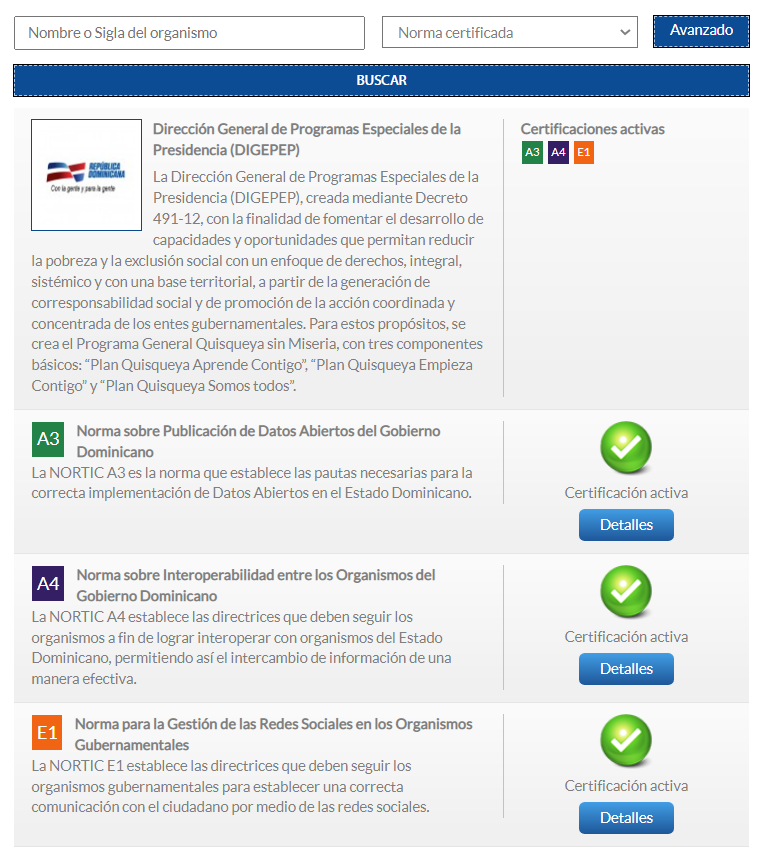 Acciones relevantes en cuanto a fortalecer las Normativas de Gobierno Electrónico (NORTIC).Seguimiento y acompañamiento a la OAI y de Datos Abiertos.Fomento del uso de correo electrónico.Desempeño de la mesa de servicioDurante el 2022, la mesa de ayuda del departamento de TIC manejó 1,471 servicios, de los cuales han sido resueltos el 100% de los casos.Participación de mujeres en TICEn el 2022 PROPEEP tiene 262 empleados con acceso a gestión del conocimiento a través de correo institucionales de los cuales 144 son mujeres, destacando una representación del 54% de mujeres con acceso a la tecnología de la información y comunicación.Resultados obtenidos en el Índice de Uso de TIC e Implementación de Gobierno Electrónico (ITICGE) durante el 1er semestre del año y justificación en caso de incumplimiento.  Desempeño del Sistema de Planificación y Desarrollo Institucional En el marco de dos ejes estratégicos fundamentales: EJE-1 Contribuir al Desarrollo Territorial SosteniblesEJE-2 Fortalecimiento de Capacidades InstitucionalesBajo la sombrilla de estos ejes, se formularon los planes operativos de los programas y proyectos que se ejecutaron y permitieron el logro de los resultados presentados por las áreas misionales en colaboración con las áreas transversales o de apoyo, sobrepasando en la mayoría de las actividades el 100% de lo programado.Formulación de Proyectos A través del Departamento de Formulación, Monitoreo y Evaluación de Planes, Programas y Proyectos (FMEPPP), en el 2022, se formularon  trece (13) proyectos presentados al Ministerio de Economía, Planificación y Desarrollo (MEPyD) de los cuales cuatro (6) fueron admitidos al Sistema Nacional de Inversión Pública (SNIP) y nueve (7) esperan el dictamen favorable para ser admitidos. A continuación, el detalle de los proyectos:Proyectos en ejecuciónMejoramiento y normalización de sitios de disposición final de residuos sólidos en la república dominicana (INTERVENCIÓN DE 8 VERTEDEROS). Este proyecto se encuentra registrado en el Sistema Nacional de Inversión Pública con el código: 14495 con un presupuesto de RD$570,000,000.00.Construcción de infraestructuras para la disposición de residuos sólidos en HIGÜEY, provincia LA ALTAGRACIA (ESTACIÓN DE TRANSFERENCIA). Este proyecto se encuentra registrado en el Sistema Nacional de Inversión Pública con el código: 14592 con un presupuesto de RD$494,066,319.00.Construcción de infraestructuras para la disposición de residuos sólidos en PUNTA CANA, provincia LA ALTAGRACIA (ESTACIÓN DE TRANSFERENCIA). Este proyecto se encuentra registrado en el Sistema Nacional de Inversión Pública con el código: 14599 con un presupuesto de RD$112,537,024.00.Construcción de infraestructuras para la disposición de residuos sólidos en NAGUA, provincia MARÍA TRINIDAD SÁNCHEZ (ESTACIÓN DE TRANSFERENCIA). Este proyecto se encuentra registrado en el Sistema Nacional de Inversión Pública con el código: 14609 con un presupuesto de RD$91,104,925.00.Construcción de infraestructuras para la disposición de residuos sólidos en SAMANÁ, provincia SAMANÁ (ESTACIÓN DE TRANSFERENCIA). Este proyecto se encuentra registrado en el Sistema Nacional de Inversión Pública con el código: 14617 con un presupuesto de RD$219,217,834.00.Construcción de infraestructuras para la disposición de residuos sólidos en LAS TERRENAS, provincia SAMANÁ (ESTACIÓN DE TRANSFERENCIA). Este proyecto se encuentra registrado en el Sistema Nacional de Inversión Pública con el código: 14620 con un presupuesto de RD$69,621,419.00.Construcción de infraestructuras para la disposición de residuos sólidos en PUERTO PLATA, provincia PUERTO PLATA (ESTACIÓN DE TRANSFERENCIA). Este proyecto se encuentra registrado en el Sistema Nacional de Inversión Pública con el código: 14625 con un presupuesto de RD$200,661,202.00.Construcción de infraestructuras para la disposición de residuos sólidos en HAINA, provincia SAN CRISTÓBAL (ESTACIÓN DE TRANSFERENCIA). Este proyecto se encuentra registrado en el Sistema Nacional de Inversión Pública con el código: 14626 con un presupuesto de RD$99,976,175.00.Construcción de infraestructuras para la disposición de residuos sólidos en LA VEGA, provincia LA VEGA (ESTACIÓN DE TRANSFERENCIA). Este proyecto se encuentra registrado en el Sistema Nacional de Inversión Pública con el código: 14672 con un presupuesto de RD$261,132,010.00.Estos nueve proyectos ascienden a un presupuesto total aprobado de    RD$2,331,283,979.00.Proyectos admitidos en el SNIPConstrucción de infraestructuras para la disposición final de residuos sólidos en TAMBORIL (ESTACIÓN DE TRANSFERENCIA Y RELLENO SANITARIO). Este proyecto se encuentra registrado en el Sistema Nacional de Inversión Pública con el código 15020 con un presupuesto de RD$217,851,127.00 para empezar su ejecución en el año 2023.Construcción de infraestructuras para la disposición de residuos sólidos en MOCA (ESTACIÓN DE TRANSFERENCIA). Este proyecto se encuentra registrado en el Sistema Nacional de Inversión Pública con el código 15021 con un presupuesto de RD$335,153,730.00 para empezar su ejecución en el año 2023.Construcción de infraestructuras sostenibles de carácter ecológico para el hábitat integral de los ciudadanos en situación de vulnerabilidad y pobreza extrema en NAGUA. Este proyecto se encuentra registrado en el Sistema Nacional de Inversión Pública con el código 15014 con un presupuesto de RD$256,724,988.00 para empezar su ejecución en el año 2023.Construcción de infraestructuras sostenibles de carácter ecológico para el hábitat integral de los ciudadanos en condición de pobreza multidimensional en AZUA. Este proyecto se encuentra registrado en el Sistema Nacional de Inversión Pública con el código 14713 con un presupuesto de RD$212,967,071.00 para empezar su ejecución en el año 2023.Construcción de infraestructuras sostenibles de carácter ecológico para el hábitat integral de los ciudadanos en situación de vulnerabilidad y pobreza extrema en EL SEIBO. Este proyecto se encuentra registrado en el Sistema Nacional de Inversión Pública con el código 15118 con un presupuesto de RD$150,971,225.00 para empezar su ejecución en el año 2023.Construcción de Eco-Hábitat integral para familias en condiciones de vulnerabilidad en el municipio San Pedro de Macorís, provincia San Pedro de Macorís. Este proyecto se encuentra registrado en el Sistema Nacional de Inversión Pública con el código 15128 con un presupuesto de RD$148,488,817.00 para empezar su ejecución en el año 2023.Construcción de Eco-Hábitat integral para familias en condiciones de vulnerabilidad en el municipio San Fernando de Monte Cristi, provincia Monte Cristi. Este proyecto se encuentra registrado en el Sistema Nacional de Inversión Pública con el código 15129 con un presupuesto de RD$149,144,229.00 para empezar su ejecución en el año 2023.Proyectos remitidos en espera de ser admitidos: Construcción de infraestructura para la disposición final de residuos sólidos en SAN CRISTÓBAL (RELLENO SANITARIO). Construcción de infraestructura para la disposición de residuos sólidos en MICHES (ESTACIÓN DE TRANSFERENCIA).Construcción de infraestructura para la disposición de residuos sólidos en SALCEDO (ESTACIÓN DE TRANSFERENCIA).Construcción de infraestructura para la disposición de residuos sólidos en TENARES (ESTACIÓN DE TRANSFERENCIA).Construcción de infraestructuras sostenibles de carácter ecológico para el hábitat integral de los ciudadanos en situación de vulnerabilidad y pobreza extrema en BARAHONA.Construcción de infraestructuras sostenibles de carácter ecológico para el hábitat integral de los ciudadanos en situación de vulnerabilidad y pobreza extrema en SAN CRISTÓBAL.Seguimiento a los Planes InstitucionalesLa Dirección de Planificación y Desarrollo da seguimiento y apoyo a los planes institucionales con reportes semanales, mensuales y trimestrales de los avances de cada área, con los que a su vez se redacta un informe ejecutivo que se remite a la Máxima Autoridad Ejecutiva. A continuación, un detalle de los planes, programas y proyectos:Quisqueya Aprende Contigo Quisqueya Empieza Contigo-Dominicana Crece Contigo Quisqueya Digna-Dominicana DignaEco5RDDominicana Cultural y CreativaResultados de las Normas Básicas de Control Interno (NOBACI):Las NOBACI son un conjunto de normativas que aportan a los procesos de control interno de la Institución, aportan al manejo transparente y la calidad del gasto. Actualmente NOBACI se encuentra puntuando 80.72% en la columna institucional y 43.26% en la columna de la Contraloría General de la República. Obteniendo en el año completo un aumento significativo, equivalente a más del triple de la puntuación en la columna de la Contraloría General de la República. El nivel de avance obtenido en este periodo se debe a que se mejoraron las evidencias para los requerimientos observados.Resultados de los Sistemas de Calidad:El Marco Común de Evaluación (CAF) es una metodología para el mejoramiento de la calidad en la administración pública. A través de la aplicación de la autoevaluación CAF, se han detectado áreas fuertes dentro del criterio 1, de liderazgo, donde evidenciamos que hay una dirección en la cual se desarrolla misión, visión y valores. Se motiva y apoya a las personas de la organización, en el cual, la institución actúa como modelo de referencia donde se gestionan relaciones eficaces con las autoridades políticas y otros grupos de interés.  Autodiagnóstico CAF 100%Plan de Mejora Modelo CAF 100%Otra área en la que se han detectado fortaleza es en el criterio 2 de Estrategia y Planificación, donde se evidencia que se reúne información sobre las necesidades presentes y futuras de los grupos de interés, así como información relevante para la gestión. Se desarrolla la estrategia y la planificación, teniendo en cuenta la información recopilada. Se comunica e implementa la estrategia y la planificación en toda la organización, donde se planifica, implanta y revisa la innovación y el cambio.  Dentro del criterio 3, en el área relacionada con los recursos humanos, se muestra fortaleza en la planificación, gestión y mejora de los recursos humanos de acuerdo con la Estrategia y Planificación Institucional de forma transparente. Se muestra evidencia de que se identifican y aprovechan las capacidades de las personas en consonancia con los objetivos tanto individuales como de la Institución y se involucra a los empleados por medio del diálogo abierto y del empoderamiento, el cual se mide con constancia para asegurar el cumplimiento y calidad que se desea.  En cuanto al criterio 4, de alianzas y recursos se evidencia que se han realizado alianzas interinstitucionales para llegar a objetivos gubernamentales, manejando de forma efectiva los recursos para llegar a dichos objetivos, los cuales también cumplen con el criterio 8 de resultados de responsabilidad social. Dentro del criterio 5, gestión de procesos, podemos evidenciar un mecanismo y documentación de los procesos llevados a cabo en la Institución, los cuales fortalecen y estandarizan las funciones de las distintas áreas institucionales con miras de mejoras continuas, debido a la naturaleza del mecanismo en el cual se encuentran. Otra de las fortalezas encontradas están en el criterio 6, de resultados a los ciudadanos/clientes, en donde se realizan mediciones de la percepción y se analizan los resultados de dichas mediciones tomando en cuenta las opiniones de los grupos de interés en los procesos que se realizan para los ciudadanos.  Como respuesta a las oportunidades de mejora identificadas, se ha elaborado un Plan de Acción CAF, que contempla los pasos a seguir para una implementación efectiva en dichos criterios mencionados anteriormente, el cual requieren mejoras y fortalecen los criterios de liderazgo, estrategia y planificación, gestión del recurso humano, gestión de procesos, alianzas y recursos.  SIGOBEn cuanto al Cuadro de Mando Integral consolidado del desempeño gubernamental orientado a seguimiento de las metas, compromisos presidenciales, cumplimiento institucional y ejecución de obras, los indicadores tuvieron el siguiente comportamiento en el año: SISMAP presenta un alcance de 75.65%, el Índice de Uso TIC e Implementación de Gobierno Electrónico (ITICGE), presenta un avance de un 64.29%, el indicador de Normas Básicas de Controles Internos presenta un avance de 43.26%. Cumplimiento de la Ley 200-04 se encuentra en la actualidad en 98.75%, IGP en 91%, contrataciones públicas se presenta actualmente en 100%, transparencia presenta en 100% y por último SISACNOC, que es el nuevo indicador que mide el Sistema de Análisis del Cumplimiento de las Normativas Contables se encuentra en 84%.Acciones para el Fortalecimiento Institucional:Herramientas de Control y Monitoreo de Indicadores SISMAP.Se han mejorado distintas herramientas digitales para el monitoreo y control de los indicadores del Sistema de Monitoreo de la Administración Pública (SISMAP). La Matriz de Control SISMAP, a través de su actualización semanal, nos permite observar la caducidad de cada subindicador en tiempo real, el cual nos advierte con antelación cuando un indicador va a vencer. Sistema de Gestión de Documentación.  El Sistema de Gestión de Documentos, el cual fortalece la estandarización de los procesos, la disponibilidad, el acceso a la información y los procesos de capacitación, se ha mantenido actualizado y disponible para todos los colaboradores de la institución. En el 2022 se crearon y actualizaron más de trece (13) nuevas políticas, procedimientos y registros, fortaleciendo la capacitación y continuidad del Estado. Dichas políticas, procedimientos y registros son socializados con los colaboradores responsables de los procesos en cuestión, para fines de su conocimiento y concientización.Reestructuración del Comité Mixto de Seguridad y Salud en el Trabajo de la Administración Pública (CMSST)Dentro de las actividades realizadas para el Sistema de Seguridad y Salud en el Trabajo de la Administración Pública (SISTAP) de PROPEEP, están las siguientes:  Reestructuración del Comité Remisión comunicación al MAPReuniones Mensuales del Comité Elaboración de la Política de Seguridad y Salud en el Trabajo  Levantamiento de Riesgo Laborales por el Instituto Dominicano de Prevención y Protección de Riesgos Laborales (IDOPPRIL)Evaluación de Riesgos por área o puesto de trabajo Capacitación del IDOPPRIL de Riesgos LaboralesFormularios de Levantamiento de Accidentes Laborales y de TránsitoInstalación de BotiquinesInstalación de ExtintoresCreación del correo del SISTAP para difusión de informaciones oportunas del Sistema.Socialización de material a los colaboradores sobre la Seguridad y Salud en el TrabajoReporte de Accidentes de Tránsito y LaboralesSocialización de la Política de Seguridad y Salud en el Trabajo de la InstituciónSolicitud de equipo para tomar la presión arterialRemisión de evidencias (minutas, listados, acciones) al MAP de las reuniones mensuales al día enero-diciembre 2022.Documentación mediante flujogramas de los Procesos de las Áreas Transversales y Sustantivas. Como parte de las medidas sugeridas por el Instituto Dominicano de Prevención y Protección de Riesgos Laborales (IDOPPRIL), en el informe de riesgo se realizó la recogida de los cables dispersos debajo de los escritorios de los colaboradores con canaletas y/o cinta aislante. Remisión de Cronograma de Capacitaciones al Instituto Dominicano de Riesgos Laborales recomendadas en el informe de Riesgos.Charla “Riesgos Laborales” impartida por el Instituto Dominicano de Prevención de Riesgos Laborales (IDOPPRIL).Charla “Seguro de Riesgos Laborales (SRL) impartida por el Instituto Dominicano de Prevención de Riesgos Laborales (IDOPPRIL)Charla “Conformación de las Brigadas de Emergencia” impartida por el Instituto Dominicano de Prevención de Riesgos Laborales (IDOPPRIL)Sistema de Seguridad y Salud en el Trabajo, impartida por el Instituto Dominicano de Prevención de Riesgos Laborales (IDOPPRIL)Capacitación de “Empresa Saludable” Los integrantes del Comité de seguridad y Salud en el trabajo (SISTAP) recibieron la charla impartida por el Instituto Dominicano de Prevención de Riesgos Laborales (IDOPPRIL)El 7 de septiembre se realizó la primera Jornada de Salud donde fueron beneficiados los colaboradores con la aplicación de diferentes vacunas y la realización de distintas analíticas. El 4 de octubre realizamos la 2da. Jornada de Salud, donde se estuvieron colocando los refuerzos de Hepatitis A y Hepatitis B que fueron colocados en la 1ra. Jornada de Salud el pasado 7 de septiembre.En el mes de octubre la Organización Mundial de la Salud Conmemora la prevención de la lucha contra el cáncer de mama y el Comité de Seguridad y Salud preparó una campaña de concientización sobre el tema con él envió a todos los colaboradores de informaciones preventivas contra la enfermedad y promoviendo la importancia del chequeo anual.En el marco de la conmemoración del mes de la lucha contra el cáncer de mama El Comité de Seguridad y Salud en el trabajo en coordinación con la Dirección de Recursos Humanos y el Servicio Nacional de Salud (SNS) organizó la Jornada de Salud de la Lucha Contra el Cáncer de Mama, en la que se realizaron estudios de sonomamografía y mamografía a todo el personal del edificio de las oficinas gubernamentales Juan pablo Duarte.Documentación y Mejora de ProcesosSe ha iniciado un proceso de identificación y flujogramación de las distintas áreas, donde el nivel de avance se estima en un 70%.  Creación de la Comisión de Integridad Gubernamental y Cumplimiento Normativo (CIGCN)Durante este 2022, la institución realizó las elecciones para la conformación de la Comisión de Integridad Gubernamental y Cumplimiento Normativo de manera satisfactoria, dando como resultado la elección de los miembros de dicha comisión por medio de las correspondientes elecciones fiscalizadas por el órgano rector de este tema. El día 18 de octubre fue realizada la juramentación, bajo la coordinación de la Dirección General de Ética e Integridad Gubernamental (DIGEIG). Dicha Comisión fue juramentada en el Congreso Constitutivo de las Comisiones y Oficiales de Integridad.Actividades que estarán realizando en el resto del año:Capacitación al CIGCN a través del Diplomado de Gestión de RiesgosTalleres para la elaboración del Código de Integridad Institucional con las áreas involucradas.Reuniones de coordinación para la Difusión de las “Políticas de Integridad” con el CIGCN y las áreas involucradas.Reuniones para preparar material de difusión sobre las Políticas de Integridad para los colaboradores.Matriz de seguimiento semanal a las Quejas Denuncias y Sugerencias.Desde el Departamento de Desarrollo Institucional, se ha mantenido una Matriz de seguimiento semanal a las Quejas Denuncias y Sugerencias, realizadas por los ciudadanos en la Oficina de Acceso a la Información. A través de dicha matriz se recogen las informaciones principales de las solicitudes de acceso a la información y el tiempo de respuesta de dichas solicitudes y en cumplimiento de la Ley de Libre Acceso a la Información 200-04. Hasta el momento hemos recibido en el año 158 solicitudes, 2 sugerencias interna y 1 sugerencia externa.Desempeño del Área ComunicacionesEl objetivo del departamento de Comunicación Digital de la Dirección de Proyectos Estratégicos y Especiales de la Presidencia (PROPEEP) en los medios digitales es comunicar activamente la esencia y labores de los programas, así como de la agenda de actividades y eventos de la institución, aumentar la interacción en los perfiles sociales de PROPEEP generando confianza y compromiso. Promover una imagen positiva con los lineamientos del gobierno y optimizar la comunicación digital de la institución para llegar a más dominicanos y dominicanas, para mantener una conexión activa con las nuevas generaciones y atraer a más jóvenes.Durante el 2022 el enfoque principal de la institución fue resaltar los valores de PROPEEP como marca institucional para alcanzar un mayor reconocimiento, para lograrlo nuestro primer objetivo fue comunicar en el perfil principal de la marca cada uno de nuestros programas de una manera equilibrada con nuestras jornadas de Inclusión Social. De igual forma se mantuvieron los perfiles individuales de cada programa activo. Cada plan ha seguido desarrollando su estrategia de comunicación enfocado en su público objetivo, actualmente de manera general contamos con casi 6 mil usuarios en las plataformas digitales de los programas.Desde PROPEEP la comunicación se ha enfocado en promover las campañas del gobierno, la de nuestros planes, programas y proyectos, así como la participación en actividades puntuales realizadas por la institución. Se lanzó la campaña “Compra a precios de INESPRE en el supermercado” junto al Instituto de Estabilización de Precios (INESPRE) y las cadenas de supermercados La Sirena, Plaza Lama, Centro Cuesta Nacional, Iberia y La Fuente, para que los ciudadanos pudieran adquirir alimentos de la canasta básica a bajos costos todos los jueves. Luego se sumaron más supermercados sumando más de 100 establecimientos, logrando impactar a más de un millón de personas mensualmente.La forma de comunicación de las jornadas de inclusión social dio un giro, sumándose a la iniciativa del Gobierno, con un cambio de imagen y concepto, llamándose a partir de estos meses “Jornada de Inclusión Social Primero Tú”.Se resaltó la cultura y educación a la ciudadanía con hermosos murales con la campaña “Yo soy tu independencia” junto a la Alcaldía del Distrito Nacional, ubicados en la Avenida Independencia de la ciudad capital.Se inició la estrategia de explicar cada servicio que se ofrece en las jornadas de manera individual, para informar y educar a las personas. Nos enfocamos en comunicar la historia de cada intervención, remediación y saneamiento que realizamos en cada vertedero.Se transmitió la iniciativa “Siembra tu futuro” de nuestro programa ECO5RD, junto al Colegio Dominicano de Periodistas en el Día Mundial del Medio Ambiente. En la gestión de comunicación podemos destacar:Cambio en el branding y nombre a “Dominicana Digna”. Cambios en el branding y nombre a “Dominicana Crece Contigo”. Cambio de concepto de comunicación e imagen a “Jornada de Inclusión Social Primero Tú”.Audiovisuales presentando los ejes del plan en cada jornada.Alcance Social MediaActualmente de manera general contamos con una comunidad de 115,830 usuarios en nuestras plataformas digitales. (entre Instagram, Facebook, Twitter, LinkedIn, YouTube).Haciendo los esfuerzos de estudios, de diseños, de creación de contenidos, entre otros detalles, hemos triplicado en algunos perfiles la cantidad de seguidores, como el caso del canal YouTube que cuenta con una suscripción de casi dos mil usuarios, aumentando en un porcentaje de 20 a 25 usuarios al mes. Así como la interacción de comentarios, siendo la mayoría positivos.Cada actividad Primero Tú fue anunciada, documentada y compartida en nuestros canales digitales, logrando así un mayor impacto y reconocimiento con los usuarios en las redes sociales.Como también nos hemos apoyado con la visita de nuestros influenciadores a las actividades quienes han conocido de cerca el aporte de las jornadas, y desde esa experiencia han podido contar en sus historias y medios el significativo impacto de esta actividad.Dinámica que ha servido para un mayor reconocimiento de nuestra labor institucional y aumento de tráfico y seguidores en nuestros perfiles.Durante el último semestre se empezó a compartir nuestros procesos de licitación para mayor transparencia y conocimiento público en las compras y contrataciones mediante transmisión en tiempo real por Instagram, publicándose íntegramente en el canal YouTube.Paso huracán FionaEn el mes de septiembre todas las jornadas de inclusión social fueron sustituidas por jornadas de apoyo al remozamiento, limpieza, construcción y reconstrucción de techos y viviendas afectadas.Con el equipo audiovisual internado en la provincia de La Romana, se documentó durante 20 días consecutivos las labores de asistencia, socorro y reconstrucción que se realizaron.Con un resultado de 30 grabaciones producidas con sus ediciones, casi 200 fotos tomadas, (entre testimonios, reuniones y trabajo). Así como sus copias (instagram y twitter). En un total de más de 30 publicaciones bajo la etiqueta, #DespuésdeFiona.En un contenido orgánico, en tiempo real y bien documentado que también se apoyó en algunos influenciadores para su difusión.Campaña cáncer de mama.En octubre llega el mes rosa, donde trabajamos una campaña digital de concientización a la enfermedad de cáncer de mama. Con siete carruseles de tres a seis diseños e igual número de historias.A través de estos contenidos se pudo motivar al cuidado y prevención de la enfermedad.Métricas PROPEEPTwitter62.48 “engagements”20,816 interacciones316,327 impresiones992 tweets3,928 re-tweets23,851 seguidores1,600 nuevos seguidores12,911 “Me Gusta”434 menciones857 visitas al perfilInstagram 2.24 millones de impresiones42,000 seguidores3,404 nuevos Seguidores255,728 cuentas alcanzadas por día426 publicaciones59,383 visitas al perfil6,290 clics en la web3,422 comentarios314,177 impresiones en las historias615.10 promedio de alcance en las historiasFacebook49,320 seguidores1,800 seguidores nuevos409,602 impresiones7,879 visitas a la paginaYouTube111 videos subido, detalles a continuación:1 Eco-viviendas19 después de Fiona50 Jornadas Primero Tú2 antes y después/ remediación vertederos4 firmas de acuerdo9 efemérides5 de entrega de viviendas19 actividades internas2 de logros institucionalesFlickr 2,381 fotos116 álbumes33.5k vistasContenidos de mayor impactoVideo Jornada Primero Tú #50, con un total de 12,722 impresiones.Video Colaboradores PROPEEP, con un total de 15,087 impresiones.Video de anuncio de observadores a las licitaciones de compras dePROPEEP, con un total de 11,620 impresiones.Reels video remozamiento después de Fiona, 10,304 impresiones.Jornada de Inclusión Social en San Juan, con un total de 6,699      impresiones.Video Oficial Entrega Eco-viviendas, con un total de 12.500                impresiones.Video del Dr. Mario Lama en la entrega de las Eco-viviendas, con un total de 6,198 impresiones.Video del comunicador Roberto Cavada en la entrega de lasEco-viviendas, con un total de 50,600 impresiones.Reels con comunicadores en la entrega de las Eco-viviendas, con un total de 111,553 impresionesListado de beneficiarios a becas de cursos virtuales de Dominicana Digna en conjunto con el ITLAJornada de Inclusión Social Primero Tú #19 en Santo Domingo Norte, encabezada por el presidente Luis Abinader Corona, con un total de 18,147 impresiones.Entrega de primera fase del vertedero de Haina, con un total de 15,779 impresiones.Entrega de kits de primeros auxilios y kits de habichuelas con dulce en Semana Santa, con un total de 14,038 impresiones.Jornada de Inclusión Social Primero Tú en Los Tres Brazos con la visita del presidente Luis Abinader Corona, con un total de 13,202 impresiones.Jornada #18 en Los Tres Brazos, con el presidente Luis Abinader Corona, con un total de 9,510 impresiones.Antes y después de la Estación de Pesaje del vertedero de Higüey, con un total de 8,957 impresiones.V. SERVICIO AL CIUDADANO Y TRANSPARENCIA INSITUCIONAL5.1 Nivel de la satisfacción con el servicio Las solicitudes recibidas, fueron respondidas de manera oportuna dentro del plazo que establece la ley No. 200-04 General de Libre Acceso a la Información Pública. 5.2 Nivel de cumplimiento acceso a la información 5.3 Resultado Sistema de Quejas, Reclamos y Sugerencias5.4 Resultado mediciones del portal de transparencia Actualizado hasta la última evaluación oficial entregada por el órgano rector en materia de transparencia del Estado Dominicano.VI. ANEXOSMatriz de principales indicadores de gestión de procesos NOTA: cuando se formuló el Plan Estratégico Institucional 2021-2024, existían unos resultados que correspondían exclusivamente a la Dirección Dominicana Crece Contigo, pero a mediados del año 2021 por acuerdo con el Gabinete de Niñez y Adolescencia estos pasaron a la gerencia del CONANI y al INAIPI. Las metas programadas se derivaron a esas instituciones. De acuerdo a lo ante expuesto tenemos un rol de colaboración, en términos de resultados estas metas se actualizarán en la revisión y actualización del PEI.Desempeño de la producción institucional Matriz de Índice de Gestión Presupuestaria Anual (IGP) Resumen del Plan de Compras NOTAS: Relación de proceso adjudicados del 01 de enero 2022 al 14 de noviembre 2022.       NOTAS: Relación de proceso adjudicados del 01 de enero 2022 al 14 de noviembre 2022.     NOTAS: Relación de proceso adjudicados del 01 de enero 2022 al 14 de noviembre 2022.NOMBRECARGOÁREA José Leonel Cabrera (Neney Cabrera)MinistroDespacho del MinistroJesús AybarSub-DirectorDirección GeneralAdolfo Pineda Director Quisqueya DignaDirección Quisqueya Digna (QD)César GuzmánDirector de RRHHDirección de Recursos HumanosRosaury HernándezDirectora de Planificación y DesarrolloDirección de Planificación y DesarrolloJuan Francisco Álvarez CarbucciaDirector Administrativo- FinancieroDirección Administrativa- FinancieraCarlos PelleranoEncargado FinancieroDirección Administrativa- FinancieraDewilka QuezadaEncargada Administrativa Dirección Administrativa- FinancieraClaudia GuzmánEncargada de ComprasDepartamento de Compras Gidette TabarDirectora Plan Quisqueya Aprende ContigoDirección Quisqueya Aprende Contigo (QAC)Anyelo OrtízDirector ECO5RDDirección ECO5RDLaura Ramírez Bisonó Directora del Plan Dominicana Cultural y CreativaDirección Dominicana Cultural y CreativaGuido Gil Consultor Jurídico Consultoría Jurídica Bárbaro BatistaDirector de ComunicacionesDirección de ComunicacionesAnthony Brito Director de la Unidad Gubernamental de Rápida Acción Dirección de la Unidad Gubernamental de Rápida Acción (UGRA)Tomás MéndezDirector InfraestructuraDirección de InfraestructuraÁngel AquinoDirector de SeguridadDirección de SeguridadWilliam LirianoDirector de EventosDirección de EventosDolores de SalasDirectora de Atención al UsuarioDirección de Atención al UsuarioAlfida PuelloDirectora de ProtocoloDirección de ProtocoloOtniel SalcedoEncargado Comunicación DigitalDepartamento de Comunicación DigitalPedro MéndezEncargado de TransportaciónDirección Administrativa y FinancieraHissy VásquezResponsable de Acceso a la InformaciónOficina de Libre Acceso a la InformaciónRamón Augusto ViciosoCoordinador TécnicoDirección de InfraestructuraEJES ESTRATÉGICOS OBJETIVOS ESTRATÉGICOSContribuir al desarrollo territorial sostenible Desarrollar iniciativas de proyectos articulados a temas de prioridad nacional. Contribuir al desarrollo territorial sostenible Coordinar la implementación efectiva del Plan Nacional Quisqueya Digna, como principal instrumento dirigido a la reducción de la pobreza y la exclusión social en territorios priorizados a nivel nacional. Contribuir al desarrollo territorial sostenible Alfabetización y desarrollo de capacidades productivas de las personas jóvenes y adultas mayores de 15 años que no saben leer ni escribir, o tienen escolaridad básica inconclusa. Contribuir al desarrollo territorial sostenible Avanzar en la inclusión y garantía de los derechos de niños, niñas y sus familias desde la gestación hasta los 5 años, a través del fortalecimiento de los servicios públicos que contribuyen al fomento del desarrollo infantil temprano. Fortalecimiento de capacidades institucionales Articulación y coordinación interinstitucional para el desarrollo de los planes, programas y proyectos. RESULTADOS INSTITUCIONALESRESULTADOS INSTITUCIONALESDenominaciónIndicadorAumentadas las oportunidades para la inclusión social y la restitución de derechos en las comunidadesNúmero de Jornadas de Inclusión Social y Restitución de Derechos.Aumentados los niveles de registro civil de la población en los territorios priorizados.Número de personas que le fue tramitado el registro civil respecto a la población de los territorios priorizados.Mejoradas las condiciones de vida de las personas en extrema pobreza que viven en los territorios a través de intervención integral y la articulación interinstitucionalNúmero de personas con condiciones de vidas mejoradas.Mejoradas las condiciones de vida de las personas en extrema pobreza que viven en los territorios a través de intervención integral y la articulación interinstitucionalNúmero de espacios públicos mejorados. Incrementados los niveles del registro de nacimiento oportuno en hospitales materno infantil priorizadosPorcentaje NN niños/as registrados en delegaciones de JCE en relación con nacidos vivos en hospitales donde se implementa el proyecto. Fortalecimiento de registro oportuno de nacimiento por año.Incrementados los niveles del registro de nacimiento oportuno en hospitales materno infantil priorizadosPorcentaje de hospitales intervenidos con el proyecto de fortalecimiento de registro de nacimiento oportuno.Fortalecido el sistema de acompañamiento integral a gestantes y recién nacidos en hospitales y redes de servicios públicos.Porcentaje de recién nacidos que recibe set año i/ N° de recién nacidos en RD año i.Fortalecido el sistema de acompañamiento integral a gestantes y recién nacidos en hospitales y redes de servicios públicos.Porcentaje de gestantes que recibe talleres año i/ N° de gestantes bajo control año.Fortalecido el sistema de acompañamiento integral a gestantes y recién nacidos en hospitales y redes de servicios públicos.Porcentaje de gestantes que reciben alimento complementario fortificado.Fortalecido el sistema de acompañamiento integral a gestantes y recién nacidos en hospitales y redes de servicios públicos.Porcentaje de maternidades que tienen salas equipadas para la implementación Mamá Canguro.Fortalecido el sistema de acompañamiento integral a gestantes y recién nacidos en hospitales y redes de servicios públicos.Porcentaje actores sociales, profesionales del sector público vinculados a los servicios de primera infancia sensibilizados en el Marco de Acción del Cuidado Cariñoso y Sensible.Aumentada la accesibilidad y cobertura de lactancia maternaPorcentaje de salas amigas de la familia lactantes habilitadasAumentada la accesibilidad y cobertura de lactancia maternaPorcentaje de niños y niñas con lactancia materna exclusiva año / N° de niños y niñas entre 0 y 6 meses bajo control año.Aumentada la accesibilidad y cobertura de lactancia maternaPorcentaje de personas sensibilizadas en la lactancia.Aumentada la accesibilidad y cobertura de lactancia maternaPorcentaje de instituciones públicas y privadas que implementan políticas amigables de la lactancia materna.Fortalecido los sistemas de cuidado y diversificada la oferta de servicio de cuidado y atención integral a la Primera Infancia.Porcentaje de hogares y centros fortalecidos.Fortalecido los sistemas de cuidado y diversificada la oferta de servicio de cuidado y atención integral a la Primera Infancia.Porcentaje de hogares y centros remozados.Fortalecido los sistemas de cuidado y diversificada la oferta de servicio de cuidado y atención integral a la Primera Infancia.Porcentaje de hogares y centros equipados.Fortalecido los sistemas de cuidado y diversificada la oferta de servicio de cuidado y atención integral a la Primera Infancia.Porcentaje diagnóstico de servicios de cuidado realizados.Fortalecido los sistemas de cuidado y diversificada la oferta de servicio de cuidado y atención integral a la Primera Infancia.Porcentaje de persona responsable del cuidado y la atención de NN menores de 5 años, en hogares y centros comunitarios capacitados.Fortalecido los sistemas de cuidado y diversificada la oferta de servicio de cuidado y atención integral a la Primera Infancia.Porcentaje de cuidadores/as de niños de 0 a 5 años certificados por el INFOTEP.Fortalecida la participación y movilización social en la implementación de la política de protección y atención integral a la primera infancia.Porcentaje actores sociales sensibilizados en territorios intervenidos, en temas de derechos de la primera infancia.Reducida a menos de un 5% la Tasa Nacional de Analfabetismo en Población Joven y Adulta de 15 años y más.Tasa de analfabetismo de jóvenes y adultos de 15 años y más.Aumentada la población joven y adulta alfabetizada con iniciativas formales de emprendimiento.Cantidad de personas alfabetizadas que reciben capacitación en formalización de una iniciativa de emprendimiento.Mejorados y normalizados los sitios de disposición final de residuos sólidos.Porcentaje de mejora y normalización de los sitios de disposición final de residuos sólidos. PROVINCIASBENEFICIARIOSAzua614Bahoruco1,591Duarte932Hermanas Mirabal98Independencia 147La Romana1,093La Vega2,958María Trinidad Sánchez734Monseñor Nouel653Monte plata636Pedernales1,254Peravia879Puerto Plata1,369Samaná860Sánchez Ramírez1,266San Cristóbal4,920San Juan3,684San Pedro de Macorís1,125Santiago7,061Santiago Rodríguez 678Santo Domingo y Distrito Nacional 11,348Valverde415TOTAL 44,315HAINAHAINAHAINAHAINAHAINAProductoUnidad de medidaMeta InicialEjecución% EjecutadoÁrea mejoradaM265,97065,970100%Construcción 2 sistema de drenaje pluvial M2650650100%Construcción de laguna de oxidación M2254254100%Construcción de celda de disposiciónM23,2003,200100%Construcción verja perimetralML57936363%Construcción de estación de pesajeM2140140100%Porcentaje total de ejecuciónPorcentaje total de ejecuciónPorcentaje total de ejecuciónPorcentaje total de ejecución94%PUERTO PLATAPUERTO PLATAPUERTO PLATAPUERTO PLATAPUERTO PLATAProductoUnidad de medidaMeta InicialEjecución% EjecutadoÁrea mejoradaM268,43458,52286%Construcción 2 sistema de drenaje pluvial M278035045%Construcción de laguna de oxidación M270760085%Construcción de celda de disposiciónM2640000%ProductoUnidad de medidaMeta InicialEjecución% EjecutadoConstrucción verja perimetralML119500%Construcción de estación de pesajeM214000%Porcentaje total de ejecución Porcentaje total de ejecución Porcentaje total de ejecución Porcentaje total de ejecución 36%PUNTA CANA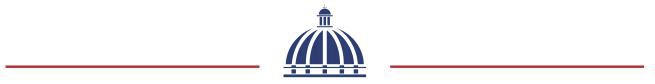 PUNTA CANAPUNTA CANAPUNTA CANAPUNTA CANAProductoUnidad de medidaMeta InicialEjecución% EjecutadoÁrea mejoradaM298,08498,084100%ProductoUnidad de medidaMeta InicialEjecución% EjecutadoConstrucción 2 sistema de drenaje pluvial M2435435100%Construcción de laguna de oxidación M2402402100%Construcción de celda de disposiciónM26,4006,400100%Construcción verja perimetralML3,64600%Construcción de estación de pesajeM214000%Porcentaje total de ejecución Porcentaje total de ejecución Porcentaje total de ejecución Porcentaje total de ejecución 67%HIGÜEYHIGÜEYHIGÜEYHIGÜEYHIGÜEYProductoUnidad de medidaMeta InicialEjecución% EjecutadoÁrea mejoradaM233,48933,489100%Construcción 2 sistema de drenaje pluvial M2550550100%Construcción de laguna de oxidación M240250.85100%Construcción de celda de disposiciónM26,4002,800100%Construcción verja perimetralML442603.4137%Construcción de estación de pesajeM2140140100%Porcentaje total de ejecución Porcentaje total de ejecución Porcentaje total de ejecución Porcentaje total de ejecución 106%SAMANÁSAMANÁSAMANÁSAMANÁSAMANÁProductoUnidad de medidaMeta InicialEjecución% EjecutadoÁrea mejoradaM27,4047,404100%Construcción 2 sistema de drenaje pluvial M2220220100%Construcción de laguna de oxidación M275524733%Construcción de celda de disposiciónM24,0004,000100%Construcción verja perimetralML33787.326%Construcción de estación de pesajeM21401140100%Porcentaje total de ejecución Porcentaje total de ejecución Porcentaje total de ejecución Porcentaje total de ejecución 76%NAGUANAGUANAGUANAGUANAGUAProductoUnidad de medidaMeta InicialEjecución% EjecutadoÁrea mejoradaM219,68819,688100%Construcción 2 sistema de drenaje pluvial M2220220100%Construcción de laguna de oxidación M2346920266%ProductoUnidad de medidaMeta InicialEjecución% EjecutadoConstrucción de celda de disposiciónM21,2002,845237%Construcción verja perimetralML60826844%Construcción de estación de pesajeM2140140100%Porcentaje total de ejecución Porcentaje total de ejecución Porcentaje total de ejecución Porcentaje total de ejecución 141%LAS TERRENASLAS TERRENASLAS TERRENASLAS TERRENASLAS TERRENASProductoUnidad de medidaMeta InicialEjecución% EjecutadoÁrea mejoradaM29,6309,63100%Construcción 2 sistema de drenaje pluvial M2285285100%Construcción de laguna de oxidación M2113113100%Construcción de celda de disposiciónM24,0004,000100%Construcción verja perimetralML46934072%Construcción de estación de pesajeM2140140100%Porcentaje total de ejecución Porcentaje total de ejecución Porcentaje total de ejecución Porcentaje total de ejecución 95%SANTO DOMINGO ESTESANTO DOMINGO ESTESANTO DOMINGO ESTESANTO DOMINGO ESTESANTO DOMINGO ESTEProductoUnidad de medidaMeta InicialEjecución% EjecutadoÁrea mejoradaM29,630.609,630.60100%Construcción 2 sistema de drenaje pluvial M2285285100%Porcentaje total de ejecuciónPorcentaje total de ejecuciónPorcentaje total de ejecuciónPorcentaje total de ejecución100%LA VEGALA VEGALA VEGALA VEGALA VEGAProductoUnidad de medidaMeta InicialEjecución% EjecutadoÁrea mejoradaM277,36877,3680100%ProductoUnidad de medidaMeta InicialEjecución% EjecutadoConstrucción de laguna de oxidaciónM2113113100%Construcción de celda de disposiciónM24,0004,000100%Construcción verja perimetralML469469100%Construcción de estación de pesajeM21388763%Construcción de estación transferenciaM22,20066030%Porcentaje total de ejecuciónPorcentaje total de ejecuciónPorcentaje total de ejecuciónPorcentaje total de ejecución80%PROVINCIASANALFABETOS IDENTIFICADOSCONSENTIMIENTOS FIRMADOSAzua13366Bahoruco15165Distrito Nacional154135Duarte9456Hermanas Mirabal1811Independencia4828La Romana4136La Vega154115María Trinidad Sánchez6335Monseñor Nouel4633Monte Plata5634Pedernales3635Peravia8545Puerto Plata9758Samaná4925Sánchez Ramírez6425San Cristóbal284198San Juan397274San Pedro de Macorís5937Santiago613382Santiago Rodriguez10764Santo Domingo6554Santo Domingo Norte4736Santo Domingo Este336231Santo Domingo Oeste238122Valverde5247TOTAL 3,4872,247PROVINCIAS CHARLAS  VITAMINASKIT RECIÉN NACIDOAzua66660Bahoruco76760Duarte143143113Hermanas Mirabal20200Independencia949460La Romana65650La Vega13413497María Trinidad Sánchez939360Monseñor Nouel414121Monte Plata11011095Pedernales767625Peravia90900Puerto Plata159159122Samaná185185125Sánchez Ramírez14114190San Cristóbal481481224San José de Ocoa000San Juan350350207San Pedro de Macorís41410Santiago637637520Santiago Rodriguez616150Santo Domingo824824283Valverde787858TOTAL 3,9653,9652,150PresupuestoMonto Asignado RD$Unidad Ejecutora4,098,639,616.00Fondos en avance1,831,093,695.00Total5,929,733,311.00DetallePresupuesto Asignado RD$Total Devengado RD$% EjecutadoUnidad Ejecutora4,098,639,616.002,408,175,116.4158.75%Fondos en avance1,831,093,695.001,082,728,977.4859.13%Total5,929,733,311.003,490,904,093.8958.87%ProductoPresupuesto Asignado RD$(1) Acciones Comunes 2,364,830,134.00(2) Dominicana Digna 950,315,912.00(3) Eco5RD 783,493,570.00Total4,098,639,616.00ProductoPresupuesto Asignado RD$ Total Devengado RD$% Ejecutado(1) Acciones Comunes2,364,830,134.001,516,543,586.8564%(2) Dominicana Digna950,315,912.00662,563,501.9870%(3) Eco5RD783,493,570.00229,068,027.5829%Total4,098,639,616.002,408,175,116.4159%Objeto de GastoPresupuesto Asignado RD$Total Devengado RD$% Ejecutado(2.1) Remuneraciones           1,631,075,621.00    1,287,812,918.72 79%(2.2) Servicios              139,416,105.40           1,426,838.00 1%(2.3) Insumos              149,490,077.80         32,466,245.73 22%(2.4) Transferencias                97,275,100.00         92,260,100.00 95%(2.6) Bienes Muebles                52,308,350.00           8,808,349.33 17%(2.7) Obras              295,264,879.80         93,769,134.41 32%Total           2,364,830,134.00    1,516,543,586.19 64%Objeto de GastoAcciones Comunes(2.1) Remuneraciones168,666,411.83(2.2) Servicios111,470,293.96(2.3) Insumos116,250,289.27(2.4) Transferencias2,654,000.00(2.6) Bienes Muebles-(2.7) Obras1,075,198.65Total400,116,193.71Objeto de GastoPresupuesto Asignado RD$Total Devengado RD$% Ejecutado(2.1) Remuneraciones              459,174,450.00       374,420,504.15 82%(2.2) Servicios                67,997,430.63         57,816,171.31 85%(2.3) Insumos                29,596,567.16         27,308,034.67 92%(2.4) Transferencias                12,205,700.00         12,055,700.00 99%(2.6) Bienes Muebles                13,343,794.47         12,005,372.82 90%(2.7) Obras              367,997,969.74       178,957,719.03 49%Total              950,315,912.00       662,563,501.98 70%Objeto de GastoDominicana Digna(2.1) Remuneraciones                   28,169,148.95 (2.2) Servicios*                     7,650,199.20 (2.3) Insumos**                     1,925,069.16 (2.4) Transferencias                        150,000.00 (2.6) Bienes Muebles                     1,093,553.89 (2.7) Obras                                       -   Total                   38,987,971.20 Cod. SNIPNombrePresupuesto AprobadoTotal Devengado% Ejecutado14495Mejoramiento y normalización de sitios de disposición final de residuos sólidos en la República Dominicana      45,205,780.68       7,903,370.45 17%14592Construcción de infraestructuras para la disposición final de residuos sólidos en Higüey.    193,732,383.38     28,789,457.71 15%Cod. SNIPNombrePresupuesto AprobadoTotal Devengado% Ejecutado14609Construcción de infraestructuras para la disposición final de residuos sólidos en Nagua, provincia María Trinidad Sánchez      83,695,243.00       4,200,000.00 5%14617Construcción de infraestructuras para la disposición final de residuos sólidos en Samaná, provincia Samaná132,033,182.9416,243,274.0612%Cod. SNIPNombrePresupuesto AprobadoTotal Devengado% Ejecutado14625Construcción de infraestructuras para la disposición final de residuos sólidos en Puerto Plata.      57,900,000.00     57,900,000.00 100%14626Construcción de infraestructura para ladisposición final de residuos sólidos en Haina, provincia San Cristóbal.75,687,328.7449,645,343.6066%14672Construcción de infraestructuras para la disposición de residuos sólidos en La Vega    136,626,483.81     59,856,425.16 44%TotalTotal783,493,570.00229,068,027.5829%Objeto de GastoPresupuesto VigenteTotal Devengado% Ejecutado(2.1) Remuneraciones174,510.00                                       -   0%(2.2) Servicios110,000.00                        110,000.00 100%(2.3) Insumos5,249,844.40                                       -   0%(2.6) Bienes Muebles387,315,158.60                 163,300,896.40 42%(2.7) Obras390,644,057.00                   65,657,131.18 17%Total                     783,493,570.00                  229,068,027.58 29%SNIPTotal Disponible RD$144959,928,433.02145922,339,464.1714599-146092,895,156.3214617-14620-14625-14626-14672224,513.9914713100,000.00Total15,487,567.50CantidadTipo DisposiciónMonto RD$4Ministerio de Hacienda                 843,319,662.68 30Disposición Administrativa DIGEPRES                 682,852,811.10 36Disposición Administrativa Institucional                 420,291,511.64 Total ModificadoTotal Modificado1,946,463,985.42CantidadRequerimiento/ObjetoMonto RD$32A requerimiento de la DAF-Compas relacionados a procesos de compras y/o contrataciones.675,238,614.9814A requerimiento de la DAF para registrar y/o solicitar transferencias corrientes a favor de personas, instituciones, ayuntamientos o gobernaciones.116,473,400.004Para coordinación de fondos de nómina.271,789,455.004Inclusión de proyectos de inversión pública y para costos operacionales SNIP 14495.843,319,662.6812Para traslados de apropiaciones en cuentas de gastos fijos, correcciones de auxiliares, para el fondo reponible institucional.39,642,852.794Anulados/solicitados-Total ModificadoTotal Modificado1,946,463,985.45PresupuestoMonto Aprobado RD$Monto Ejecutado RD$% EjecutadoQAC   1,456,093,695.00 862,284,642.0159%DCC      375,000,000.00 220,444,335.4759%Total   1,831,093,695.00 1,082,728,977.4859%Objeto de GastoQAC RD$DCC RD$Total RD$(2.2) Servicios   717,223,646.94      209,147,694.35        926,371,341.29 (2.3) Insumos   125,855,997.04        10,270,887.25        136,126,884.29 (2.6) Bienes muebles     19,204,998.03          1,025,753.87          20,230,751.90 Total862,284,642.01220,444,335.471,082,728,977.48Sistema de Monitoreo de la Administración Pública (SISMAP) Sistema de Monitoreo de la Administración Pública (SISMAP) Organización de la Función PúblicaOrganización de la Función PúblicaNivel de implementación del sistema de carrera administrativa N/AOrganización del trabajoOrganización del trabajoEstructura organizativa 80%Manual de Organización y Funciones 65%Manual de Cargos y Perfiles de Competencias 0%Planificación de los Recursos Humanos Planificación de los Recursos Humanos Planificación de los Recursos Humanos 100%Gestión del empleoGestión del empleoConcursos públicos N/ASistema de Administración Servidores Públicos N/AGestión de la compensación y beneficiosGestión de la compensación y beneficiosEscala salarial 100%Gestión del desarrolloGestión del desarrolloPlan de capacitación 50%Gestión de relaciones humanas y socialesGestión de relaciones humanas y socialesAsociación de servidores públicos 60%Subsistema de relaciones laborales 96%Implementación del sistema de seguridad y salud82%Encuesta de clima laboral 100%Carta compromiso al Ciudadano Carta compromiso al Ciudadano Carta Compromiso al Ciudadano 60%Gestión de calidad de los servicios Gestión de calidad de los servicios Transparencia en las informaciones de servicios y funcionarios 100%Monitoreo sobre la calidad de los servicios ofrecidos por la Institución 100%Índice de satisfacción ciudadana 98%Desempeño de los colaboradores por grupo ocupacionalDesempeño de los colaboradores por grupo ocupacionalDesempeño de los colaboradores por grupo ocupacionalGrupo OcupacionalPromedio de calificacionesCantidad evaluadosI98%41II98%82III99%22IV97%132V99%55TOTALTOTAL332Desempeño de hombres y mujeresDesempeño de hombres y mujeresDesempeño de hombres y mujeresDesempeño de hombres y mujeresDesempeño de hombres y mujeresDesempeño de hombres y mujeresGrupo OcupacionalHombresMujeresTotal% Hombres% MujeresI28134168%32%II39438248%52%Grupo OcupacionalHombresMujeresTotal% Hombres% MujeresIV597313245%55%V35205564%36%DescripciónCantidadContratos de Bienes y Servicios (BS)51 Convenios Interinstitucionales (CI)41 Contratos de Obra (CO)6 Total 98 NoProveedorNo. de TrámiteNo. Proceso de ComprasMonto RD$1SORANO INVESTMENTS SRLBS-0005273-2022RENOVACIÓN966,306.002MINISTERIO DE DEFENSACI-0000060-2022N/A5,500,000.003JUNTA MUNICIPAL DEL DISTRITO MUNICIPAL DOÑA EMMA BALAGUERCI-0000075-2022N/A150,000.004DISTRITO MUNICIPAL HATO NUEVO CORTESCI-0000074-2022N/A300,000.005 JUNTA DISTRITO MUNICPAL LAS LOMAS DE AZUACI-0000071-2022N/A300,000.006NEDERCORP INVESTMENTSBS-0003539-2022QEC-CCC-CP-2022-00014,531,860.807PARMIRA VIEW ENTERPRISES, SRLBS-0003878-2022QEC-CCC-CP-2022-00025,019,000.00NoProveedorNo. de TrámiteNo. Proceso de ComprasMonto RD$8GROUP REDMALL, SRLBS-0004043-2022DIGEPEP-CCC-CP-2022-00023,836,000.009 JUNTA MUNICIPAL LOS FRIOSCI-0000094-2022N/A150,000.0010GRUPO ALEYEN 23 CA, SRLBS-0003953-2022QEC-CCC-CP-2022-00034,539,685.8111A FUEGO LENTO, SRL BS-0004260-2022QST-CCC-CP-2022-00014,637,400.0012CABINSA, SRLBS-0004003-2022DIGEPEP-CCC-CP-2022-00012,153,760.0013RUTA DE LA LINCOLN SRL BS-0004283-2022DIGEPEP-CCC-CP-2022-00044,900,065.1014COMERCIALIZADORA ROCA MECA, SRL BS-0005204-2022QST-CCC-CP-2022-00024,470,000.0015MAGNA MOTORS, S.A.BS-0005847-2022DIGEPEP-CCC-CP-2022-00053,045,350.00ProveedorNo. de TrámiteNo. Proceso de ComprasMonto RD$16PARMIRA VIEW ENTERPRISESBS-0006373-2022QST-CCC-LPN-2022-000310,000,000.0017PARMIRA VIEW ENTERPRISESBS-0006378-2022QST-CCC-LPN-2022-00036,000,000.0018PARMIRA VIEW ENTERPRISESBS-0006376-2022QST-CCC-LPN-2022-00035,000,000.0019PARMIRA VIEW ENTERPRISESBS-0006845-2022QST-CCC-LPN-2022-000310,000,000.0020PARMIRA VIEW ENTERPRISESBS-0006864-2022QST-CCC-LPN-2022-00035,000,000.0021COMERCIALIZADORA ROCA MECA, SRL BS-0007324-2022DIGEPEP-CCC-CP-2022-00035,100,000.0322INESPRECI-0000143-2022N/A80,000,000.0023GRUPO RASEC, SRLBS-0006099-2022QEC-CCC-CP-2022-00055,093,268.8124SERVICIOS GENERALES Y SUMINISTROS (SGS), SRLBS-0005980-2022DIGEPEP-CCC-CP-2022-00075,163,028.04NoProveedorNo. de TrámiteNo. Proceso de ComprasMonto RD$25CELNA ENTERPRISES, SRLBS-0007944-2022QST-CCC-LPN-2022-000414,157,003.7426MONPEGAR, SRL BS-0007949-2022QST-CCC-LPN-2022-00042,305,997.4227LA ANTILLANA COMERCIAL BS-0008046-2022QST-CCC-LPN-2022-000799,920,000.0028MAGNA MOTORS, S.A.BS-0007992-2022QST-CCC-LPN-2022-0007166,788,001.9429HYLCON, SRLBS-0008044-2022QST-CCC-LPN-2022-00078,061,736.4030MAGNA MOTORS, S.A.BS-0007961-2022QST-CCC-LPN-2022-00068,808,350.0031SUPLITOP EVENTS, SRL BS-0007962-2022QST-CCC-LPN-2022-000517,125,000.0032DISTRIBUIDORES INTERNACIONALES DE PETROLEO, SABS-0008334-2022DIGEPEP-CCC-LPN-2022-000510,000,000.00NoProveedorNo. de TrámiteNo. Proceso de ComprasMonto RD$33DISTRIBUIDORES INTERNACIONALES DE PETROLEO, SABS-0008336-2022DIGEPEP-CCC-LPN-2022-000510,000,000.0034DISTRITO MUNICIPAL TURISTICO VERON PUNTA CANACI-0000252-2022N/A6,000,000.0035CONSURO, SRL CO-0001213-2022QST-CCC-CP-2022-000524,885,326.4036GRUPO MOLCA, SRLCO-001353-2022QST-CCC-LPN-2022-0011136,810,769.5937R.S PRODUCTIONS, SRL BS-0009737-2022QEC-CCC-LPN-2022-000219,999,000.0038CENTRO ESTOMATOLOGICO NACIONAL SRLBS-0009970-2022QST-CCC-CP-2022-00044,900,000.0039VIAMAR S. ABS-0010028-2022PROPEEP-CCC-LPN-2022-000716,686,600.0040ROFRAN SOLUTIONS PROYECT, EIRLBS-0009883-2022QST-MAE-PEUR-2022-000111,859,000.0041DIRECCION DE ESTRATEGIA Y COMUNICACIÓN GUBERNAMENTAL (DIECOM)CI-0000305-2022N/A50,000,000.0042INVERSIONES TROPICANA, SRLBS-0010740-2022QEC-CCC-CP-2022-00084,778,410.0043A FUEGO LENTO, SRLBS-0010671-2022QEC-CCC-CP-2022-00114,983,848.0044IMPORTADORA Y DISTRIBUIDORA MARM, SR.BS-0010731-2022QST-CCC-LPN-2022-001014,355,000.0045HECHO EN CASA, EIRLBS-0010626-2022PROPEEP-CCC-CP-2022-00094,979,600.0046HYLCON, SRLBS-0011673-2022QST-CCC-CP-2022-00114,980,000.0047HEMS, SRLBS-0011889-2022QEC-CCC-CP-2022-00094,690,500.0048HYLCON, SRLBS-0009632-2022QST-MAE-PEUR-2022-0003109,810,800.0049AYUNTAMIENTO DEL MUNICIPIO DE VILLA HERMOSACI-0000372-2022N/A4,000,000.00NoProveedorNo. de TrámiteNo. Proceso de ComprasMonto RD$50VIAMAR, SA BS-0011891-2022PROPEEP-CCC-PEEX-2022-00015,000,000.0051GOBERNACION CIVIL PROVINCIAL DE LA ROMANACI-0000371-2022N/A10,000,000.0052MAGNA MOTORS, SABS-0011903-2022QEC-CCC-LPN-2022-00039,379,780.0053AYUNTAMIENTO DEL MUNICIPIO DE GUAYMATE CI-0000375-2022N/A2,000,000.0054JUNTA DE DISTRITAL CALETA LA ROMANA CI-0000373-2022N/A1,000,000.0055MEDIAVEST DOMINICANA, SASBS-0011900-2022PROPEEP-CCC-CP-2022-00145,198,126.1556SANTO DOMINGO MOTORS, SABS-0012294-2022QEC-CCC-PEEX-2022-00012,000,000.0057ELGI-TEX, SRLBS-0012386-2022QEC-CCC-CP-2022-00125,092,585.00NoProveedorNo. de TrámiteNo. Proceso de ComprasMonto RD$58IMPORTADORA MALONDA, SRL BS-0012381-2022PROPEEP-CCC-CP-2022-00152,533,376.0059AYUNTAMIENTO DEL MUNICIPIO DE MICHES CI-0000424-2022N/A1,000,000.0060AYUNTAMIENTO DEL MUNICIPIO DE SAMANÁCI-0000422-2022N/A3,000,000.0061AYUNTAMIENTO MUNICIPAL LA ROMANACI-0000421-2022N/A4,000,000.0062AYUNTAMIENTO DEL MUNICIPIO DE LAS TERRENASCI-0000423-2022N/A3,000,000.0063CELNA ENTERPRISES, SRL BS-0012686-2022QEC-CCC-CP-2022-00133,941,414.3064AYUNTAMIENTO MUNICIPIO DE EL SEIBOCI-0000435-2022N/A2,000,000.0065AYUNTAMIENTO MUNICIPAL DE HIGÜEY CI-0000434-2022N/A1,000,000.0066AYUNTAMIENTO MUNICIPAL HATO MAYOR DEL REYCI-0000433-2022N/A1,000,000.00NoProveedorNo. de TrámiteNo. Proceso de ComprasMonto RD$67AYUNTAMIENTO MUNICIPAL DE NAGUACI-0000439-2022N/A5,000,000.0068UNIVERSIDAD AUTONOMA DE SANTO DOMINGO UASDCI-0000396-2022N/A17,199,600.0069CONSTRUCTORA CASOLAR, SRLCO-0002009-2022QST-CCC-LPN-2022-0002191,130,182.6270INGENIEROS CONSULTORES ESPECIALIZADOS SRL (ADENDA)CO-0002032-2022ADENDA49,734,938.2271MINISTERIO DE DEFENSACI-0000457-2022N/A5,000,000.0072INFOTEPCI-0000455-2022N/A5,000,000.0073AYUNTAMIENTO MUNICIPAL DE TENARESCI-0000486-2022N/A2,500,000.0074GOBERNACION CIVIL PROVINCIAL DE LA ROMANACI-0000483-2022N/A5,000,000.00NoProveedorNo. de TrámiteNo. Proceso de ComprasMonto RD$75AYUNTAMIENTO MUNICIPAL DE RANCHO ARRIBACI-0000484-2022N/A1,000,000.0076AYUNTAMIENTO DEL MUNICIPIO DE BARAHONA CI-0000500-2022N/A3,500,000.0077AYUNTAMIENTO MUNICIPAL DE MOCACI-0000482-2022N/A4,000,000.0078AYUNTAMIENTO MUNICIPAL DE SALCEDO CI-0000485-2022N/A3,000,000.0079SUPLITOP EVENTS, SRL BS-0014631-2022ADENDA8,209,260.0080AGRESP INGENIERIA & ASOCIADOS SRLCO-0002014-2022QST-CCC-CP-2022-0013109,700,000.0081ASESOR Y CONSULTOR MICHELE CUPOLO, EIRL.BS-0012540-2022QST-CCC-LPN-2022-001112,212,590.4382AYUNTAMIENTO DEL MUNICIPIO DE SAN JOSE DE OCOACI-0000511-2022N/A2,000,000.00NoProveedorNo. de TrámiteNo. Proceso de ComprasMonto RD$83AYUNTAMIENTO MUNICIPAL DE NAGUACI-0000508-2022N/A4,000,000.0084DISTRIBUIDORES INTERNACIONALES DE PETROLEO, SABS-0014870-2022PROPEEP-CCC-LPN-2022-000810,000,000.0085AYUNTAMIENTO MUNICIPAL PADRE LAS CASASCI-0000509-2022N/A1,000,000.0086DISTRITO MUNICIPAL HATO NUEVO CORTESCI-0000516-2022N/A500,000.0087AYUNTAMIENTO MUNICIPAL DE MONTECRISTICI-0000519-2022N/A1,500,000.0088HENRY VELOZ CIVIL GROUP (ADENDA)CO-0002070-2022ADENDA7,035,376.6989AYUNTAMIENTO SANTO DOMINGO OESTECI-0000517-2022N/A6,500,000.0090ESTACIÓN DE SERVICIOS CORAL, SRL BS-0014897-2022PROPEEP-CCC-LPN-2022-00085,000,000.00NoProveedorNo. de TrámiteNo. Proceso de ComprasMonto RD$91AYUNTAMIENTO DEL MUNICIPIO DE SABANA LARGACI-0000514-2022N/A1,000,000.0092AYUNTAMIENTO MUNICIPAL DE EL SEIBOCI-0000515-2022N/A2,000,000.0093DISTRIBUIDORES INTERNACIONALES DE PETROLEO, SABS-0014861-2022QST-CCC-CP-2022-00145,199,844.0094UNICARIBECI-0000492-2022N/A5,229,500.0095MADE GOMEZ GRUPO DE IMPRESION SRLBS-0015269-2022PROPEEP-CCC-CP-2022-00173,970,605.6096JUNTA DEL DISTRITO MUNICIPAL DE SAN LUISCI-0000578-2022N/A1,000,000.00NoProveedorNo. de TrámiteNo. Proceso de ComprasMonto RD$97GOBERNACIÓN PROVINCIAL DE AZUACI-0000581-2022N/A2,000,000.0098AYUNTAMIENTO MUNICIPAL DE LOS ALCARRIZOSCI-0000589-2022N/A5,000,000.00TOTALTOTALTOTALTOTAL1,483,007,847.09AplicacionesDescripción Sistema viáticosAPP2 aplicación para registro y seguimientos de viáticos.Sistema para Gestión HumanaSistema para registro de datos del personal de la instituciónMejora SIMAGMejora para adaptación del SIMAG a los cambios operativos en el proceso de alfabetización.Implementación Modulo de InventarioImplementación del módulo de inventario para el nuevo almacén en la localidad de El Almirante.Mejoras Sistema ContableDescripción de MejoraSeguimiento al módulo para impresión de solicitudes de pagos y de impresión de cheques.Desarrollo de procedimiento para la carga masiva de: solicitudes de pago, impresión masiva de estas, así como la conversión en lote en medios de pago (cheque).Seguimiento al módulo de provisiones de nóminas y que la misma afecten al módulo de contabilidad.Análisis, desarrollo de instalación de módulo específico para registrar las provisiones de nómina, enlazados al módulo de contabilidad.Seguimiento al módulo activos fijos y que los mismos se asienten en el módulo de contabilidadInstalación y activación del módulo de Activos Fijos para el nuevo almacén en la localidad de El AlmiranteSeguimiento a la unificación de los dos almacenes y que estos asisten directamente en el módulo de Contabilidad como un solo móduloNormalización y transferencia de catálogo de productos para cada una de las bases de datos de los diferentes proyectos y programas.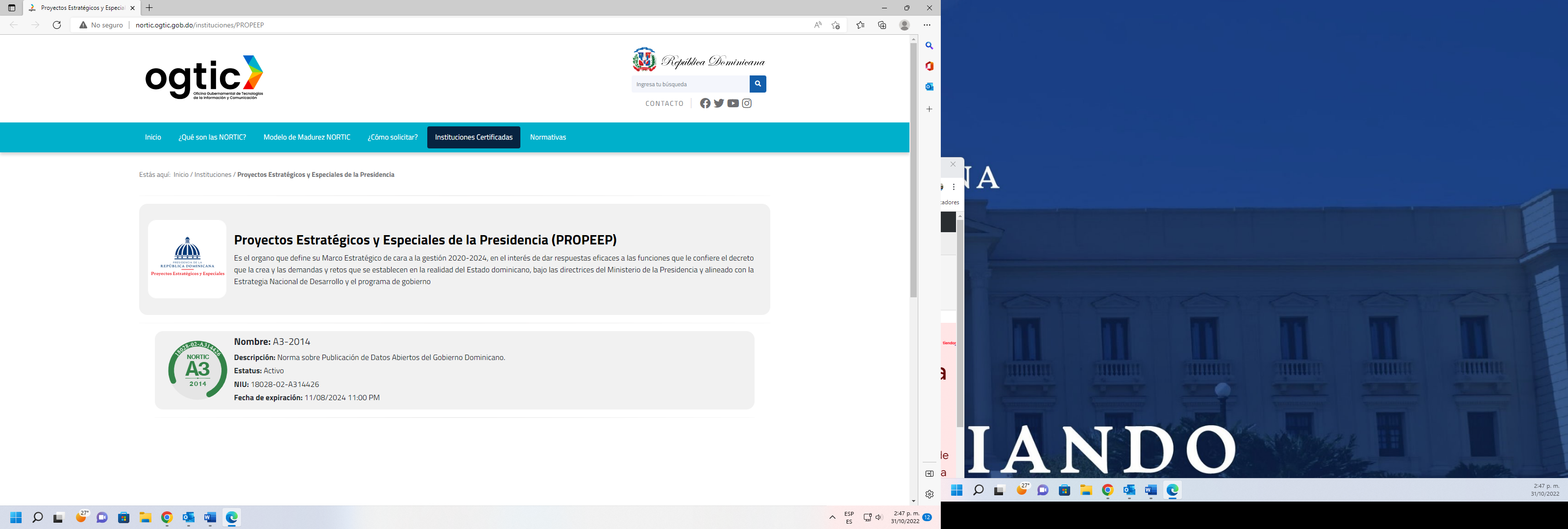 Nombre: A3-2014
Descripción: Norma sobre Publicación de Datos Abiertos del Gobierno Dominicano.
Estatus: Activo
NIU: 18028-02-A314426
Fecha de expiración: 11/08/2024 11:00 PM
Peso CategoríaPuntuaciónPuntuaciónITICGE 2022100.0064.29Uso de las TIC25.0016.75Infraestructura7.007.00Software y Herramientas6.003.25Desarrollo de Software2.002.00Políticas de Software2.501.25Nortic A61.500.00Gestión y Controles TIC7.006.50Seguridad Física2.002.00Seguridad Lógica2.001.80Controles TIC3.002.70Ciberseguridad5.000.00Acuerdo y Capacitación1.500.00Gestión de Eventos y Continuidad de Negocios3.500.00Implementación de e-GOB25.0010.15Capital Humano3.002.46Brecha de Género TIC2.001.46Capacitación1.001.00Interoperabilidad7.003.40Acuerdo y Gestión4.003.40Nortic A43.000.00Estándares y Mejores Prácticas10.002.00Buenas Prácticas Internacionales6.002.00Buenas Prácticas Nacionales4.000.00Presencia Web5.002.29Presencia2.001.99Nortic A23.000.30Gobierno Abierto y e-Participación25.0019.00Datos Abiertos7.007.00Publicación y Facilidades de Acceso al Ciudadano4.504.50Nortic A32.502.50Redes Sociales8.005.50Presencia y Manejo de las Redes3.503.50Prueba Anónima Redes2.002.00Nortic E12.500.00e-Participación10.006.50Gestión del Espacio y Nivel de Participación7.003.50Prueba Anónima Foro2.002.00Vinculación al Sistema 3111.001.00Desarrollo de e-Servicios25.0018.39Disponibilidad de e-Servicios8.002.00Disponibilidad Web y Aplicación Móvil5.002.00Nortic A53.000.00Desarrollo de e-Servicios17.0016.39Informativos8.508.50Interactivos8.507.89TransaccionalesN/A0.00Matriz de Ejecución Financiera de Proyectos VigentesMatriz de Ejecución Financiera de Proyectos VigentesMatriz de Ejecución Financiera de Proyectos VigentesMatriz de Ejecución Financiera de Proyectos VigentesMatriz de Ejecución Financiera de Proyectos VigentesMatriz de Ejecución Financiera de Proyectos VigentesMatriz de Ejecución Financiera de Proyectos VigentesSNIPGeográficaPresupuesto aprobado RD$Presupuesto vigente RD$Presupuesto comprometido RD$Presupuesto comprometido RD$Presupuesto Disponible RD$14495Nacional570,000,000.0045,205,780.6835,277,347.6635,277,347.669,928,433.0214592Higüey494,066,319.00193,732,383.38191,392,919.21191,392,919.212,339,464.1714599Punta Cana112,537,024.0021,000,000.4021,000,000.0021,000,000.000.4014609Nagua91,104,925.0083,695,243.0080,800,086.6880,800,086.682,895,156.3214617Samaná219,217,834.00132,033,182.94132,033,182.50132,033,182.500.4414620Las Terrenas69,621,419.0037,613,167.0537,613,166.2737,613,166.270.7814625Puerto Plata200,661,202.0057,900,000.0057,900,000.0057,900,000.00-14626Haina99,976,175.0075,687,328.7475,687,328.7475,687,328.74-14672La Vega261,132,010.00136,626,483.81136,401,969.82136,401,969.82224,513.99TotalTotal2,331,283,979.00783,593,570.00768,106,000.8815,487,569.1215,487,569.12Matriz de proyectos SNIP aprobados a ejecutarMatriz de proyectos SNIP aprobados a ejecutarMatriz de proyectos SNIP aprobados a ejecutarMatriz de proyectos SNIP aprobados a ejecutarMatriz de proyectos SNIP aprobados a ejecutarSNIPGeográficaSoluciónPresupuesto RD$Total RD$15020TamborilEstación de Transferencia217,851,127.001,471,301,187.0015021MocaEstación de Transferencia335,153,730.001,471,301,187.0015014NaguaEco-Hábitat256,724,988.001,471,301,187.0014713AzuaEco-Hábitat212,967,071.001,471,301,187.0015118El SeiboEco-Hábitat150,971,225.001,471,301,187.0015128San Pedro de MacorísEco-Hábitat148,488,817.001,471,301,187.0015129Eco-Viviendas149,144,229.001,471,301,187.00GeográficaSoluciónSan CristóbalECO5RDMiches ECO5RDSalcedo ECO5RDTenares ECO5RDBarahona ECO-VIVIENDASan Cristóbal ECO-VIVIENDADETALLECANTIDADRequerimientos Cargados99Requerimientos Validados56Requerimientos Por Cargar29Medio de SolicitudRecibidasEn ProcesoResueltasOficina101Correo Electrónico1230123SAIP13013311303Teléfono63063TOTAL 2030203TIPOCASOCERRADOEN PROCESOQuejas000Reclamaciones220Sugerencias110Otra000TOTAL 330MESPUNTUACIÓNEnero 91.45Febrero 92.2Marzo89.9Abril 91.7 Mayo 99.45Junio Sin evaluarÁreaProcesoIndicadorFrecuenciaLínea BaseMetaResultado% AvanceDominicana Digna Aumentadas las oportunidades para la inclusión social y la restitución de derechos en las comunidades.Número de jornadas de inclusión social y restitución de derechos. Anual1124052130%Dominicana Digna Aumentados los niveles de registro civil de la población en los territorios priorizados.Número de personas que le fue tramitado el registro civil.Anual6,500650288750.3%Dominicana Digna Mejoradas las condiciones de vida de las personas en extrema pobreza a través de intervención integral y la articulación interinstitucional.Número de personas con condiciones de vidas mejoradas.Anual31,161300227.33 %Dominicana Digna Implementada la articulación y sinergia con los actores vinculados a la política de inclusión social.Número de organizaciones de la sociedad civil que se articulanAnual230401535%QQuisqueya Aprende Contigo Reducida a menos de un 5% la Tasa Nacional de Analfabetismo en Población Joven y Adulta de 15 años y más.Tasa de analfabetismo de jóvenes y adultos de 15 años y más.Trimestral 5.5%4.75%00%Dominicana Crece Contigo Fortalecido el sistema de acompañamiento integral a gestantes y recién nacidos en redes de servicios públicos.Cantidad de recién nacidos que recibe set año i/ N° de recién nacidos en RD año iAnual 0N/A2,093Dominicana Crece Contigo Fortalecido el sistema de acompañamiento integral a gestantes y recién nacidos en redes de servicios públicos.Cantidad de gestantes que recibe talleres año i/ N° de gestantes bajo control añoAnual 0N/A3,945Dominicana Crece Contigo Fortalecido el sistema de acompañamiento integral a gestantes y recién nacidos en redes de servicios públicos.Cantidad de gestantes que reciben alimento complementario fortificadoAnual 0N/A1,879Dominicana Crece Contigo Establecidos acuerdos de cooperación nacionales e internacionales para el fortalecimiento de la política de Primera InfanciaCantidad de acuerdos firmados Anual 0500%Dominicana Crece Contigo Fortalecida la coordinación intersectorial, nacional y local del subsistema de primera infancia 90% de las instituciones públicas que hacen parte del Gabinete de niñez que participan en la implementación de los proyectos e iniciativas del Plan Anual 50%75%75%100%ECO5RD Mejorados y normalizados los sitios de disposición final de residuos sólidos Porcentaje de mejora y normalización de los sitios de disposición final de residuos sólidos Anual 0%100%85%85%ECO5RD Construidas infraestructuras en los sitios de disposición final de residuos sólidos Porcentaje de construcción Anual 0%100%00%ProductoIndicadorTrimestre Enero – MarzoTrimestre Enero – MarzoTrimestre Enero – MarzoProductoIndicadorProgramación físicaEjecución físicaSubindicador de eficacia6516-Población pobre y vulnerable recibe apoyo integral para el desarrollo de capacidades sociales, culturales y productivasCantidad de personas beneficiarias 	4,4277,203162.71%7367- Espacios de disposición final con intervención, normalización e infraestructura adecuada en gestión de residuos sólidosCantidad de personas beneficiarias 00N/AProductoIndicadorIndicadorTrimestre Abril – JunioTrimestre Abril – JunioTrimestre Abril – JunioTrimestre Abril – JunioTrimestre Abril – JunioTrimestre Abril – JunioProductoIndicadorIndicadorProgramación físicaProgramación físicaEjecución físicaEjecución físicaSubindicador de eficaciaSubindicador de eficacia6516-Población pobre y vulnerable recibe apoyo integral para el desarrollo de capacidades sociales, culturales y productivasCantidad de personas beneficiarias	Cantidad de personas beneficiarias	8,3988,39811,30511,305134.62%134.62%7367- Espacios de disposición final con intervención, normalización e infraestructura adecuada en gestión de residuos sólidosCantidad de personas beneficiarias Cantidad de personas beneficiarias 0000N/AN/AProductoProductoIndicadorIndicadorTrimestre Julio – SeptiembreTrimestre Julio – SeptiembreTrimestre Julio – SeptiembreTrimestre Julio – SeptiembreTrimestre Julio – SeptiembreTrimestre Julio – SeptiembreProductoProductoIndicadorIndicadorProgramación FísicaProgramación FísicaEjecución FísicaEjecución FísicaSubindicador de EficaciaSubindicador de Eficacia6516-Población pobre y vulnerable recibe apoyo integral para el desarrollo de capacidades sociales, culturales y productivas6516-Población pobre y vulnerable recibe apoyo integral para el desarrollo de capacidades sociales, culturales y productivasCantidad de personas beneficiarias	Cantidad de personas beneficiarias	8,5888,58814,69414,694171.10%171.10%7367- Espacios de disposición final con intervención, normalización e infraestructura adecuada en gestión de residuos sólidos7367- Espacios de disposición final con intervención, normalización e infraestructura adecuada en gestión de residuos sólidosCantidad de personas beneficiarias Cantidad de personas beneficiarias 0000N/AN/ACod. Act.ProductoAsignación Presupuestaria (RD$)Ejecución 2022 (RD$)% Desempeño Financiero01Acciones Comunes 2,680,474,941.001,247,282,049.4447%02Población pobre y vulnerable recibe apoyo integral para el desarrollo de capacidades sociales, culturales y productivas 1,045,651,478.00585,931,558.1456%03Espacios de disposición final con intervención, normalización e infraestructura adecuada en gestión de residuos sólidos 888,013,197.00214,135,509.5024%DATOS DE CABECERA PACCDATOS DE CABECERA PACCMONTO ESTIMADO TOTAL$265,733,350.00CANTIDAD DE PROCESOS REGISTRADOS26CAPÍTULO0201SUB-CAPÍTULO06UNIDAD EJECUTORA000924UNIDAD DE COMPRADirección de Proyectos Estratégicos y Especiales de la Presidencia de laRepública (PROPEEP)AÑO FISCAL2022 FECHA APROBACIÓN	28/01/2022MONTOS ESTIMADOS SEGÚN OBJETO DE CONTRATACIÓNMONTOS ESTIMADOS SEGÚN OBJETO DE CONTRATACIÓNBIENES$71,157,137.00OBRASN/ASERVICIOS$26,348,337.00SERVICIOS: CONSULTORÍA                     N/ASERVICIOS: CONSULTORÍA BASADA EN LA CALIDAD DE LOS SERVICIOSN/AMONTOS ESTIMADOS SEGÚN CLASIFICACIÓN MIPYMEMONTOS ESTIMADOS SEGÚN CLASIFICACIÓN MIPYMEMIPYME$13,999,710.00MIPYME MUJER$15,124,113.00NO MIPYME$68,381,651.00MONTOS ESTIMADOS SEGÚN TIPO DE PROCEDIMIENTOMONTOS ESTIMADOS SEGÚN TIPO DE PROCEDIMIENTOCOMPRAS POR DEBAJO DEL UMBRAL           $782,980.00COMPRA MENOR$3,087,783.00COMPARACIÓN DE PRECIOS$35,779,911.00LICITACIÓN PÚBLICA$51,686,600.00LICITACIÓN PÚBLICA INTERNACIONALN/ALICITACIÓN RESTRINGIDAN/ASORTEO DE OBRASN/AEXCEPCIÓN - BIENES O SERVICIOS CON EXCLUSIVIDAD       $5,000,000.00EXCEPCIÓN - CONSTRUCCIÓN, INSTALACIÓN O ADQUISICIÓN DE OFICINAS PARA EL SERVICIO EXTERIORN/AEXCEPCIÓN - CONTRATACIÓN DE PUBLICIDAD A TRAVÉS DE MEDIOS DE COMUNICACIÓN SOCIAL           $1,168,200.00EXCEPCIÓN - OBRAS CIENTÍFICAS, TÉCNICAS, ARTÍSTICAS, O RESTAURACIÓN DE MONUMENTOSHISTÓRICOSN/AEXCEPCIÓN - PROVEEDOR ÚNICON/AEXCEPCIÓN - RESCISIÓN DE CONTRATOS CUYA TERMINACIÓN NO EXCEDA EL 40% DEL MONTO TOTAL DEL PROYECTO, OBRA O SERVICION/AEXCEPCIÓN - RESOLUCIÓN 15-08 SOBRE COMPRA Y CONTRATACIÓN DE PASAJE AÉREO, COMBUSTIBLE Y REPARACIÓN DE VEHÍCULOS DE MOTORN/ADATOS DE CABECERA PACCDATOS DE CABECERA PACCMONTO ESTIMADO TOTAL            $170,151,275.00CANTIDAD DE PROCESOS REGISTRADOS       34CAPÍTULO     0206SUB-CAPÍTULO         01UNIDAD EJECUTORA                                 0009UNIDAD DE COMPRAQuisqueya Empieza ContigoAÑO FISCAL 2022FECHA APROBACIÓN28/01/2022MONTOS ESTIMADOS SEGÚN OBJETO DE CONTRATACIÓNMONTOS ESTIMADOS SEGÚN OBJETO DE CONTRATACIÓNBIENES$45,711,312.00OBRAS                                N/ASERVICIOS$45,509,066.28SERVICIOS: CONSULTORÍA                               N/ASERVICIOS: CONSULTORÍA BASADA EN LA CALIDAD DE LOS SERVICIOS                                N/AMONTOS ESTIMADOS SEGÚN CLASIFICACIÓN MIPYMEMONTOS ESTIMADOS SEGÚN CLASIFICACIÓN MIPYMEMIPYME$8,156,412.00MIPYME MUJER$41,872,623.00NO MIPYME$41,191,343.28MONTOS ESTIMADOS SEGÚN TIPO DE PROCEDIMIENTOMONTOS ESTIMADOS SEGÚN TIPO DE PROCEDIMIENTOCOMPRAS POR DEBAJO DEL UMBRAL$1,790,876.00COMPRA MENOR$8,114,202.22COMPARACIÓN DE PRECIOS$42,670,555.00LICITACIÓN PÚBLICA$19,999,000.00LICITACIÓN PÚBLICA INTERNACIONAL                                  N/ALICITACIÓN RESTRINGIDA                                 N/AMONTOS ESTIMADOS SEGÚN TIPO DE PROCEDIMIENTOMONTOS ESTIMADOS SEGÚN TIPO DE PROCEDIMIENTOSORTEO DE OBRAS                                 N/AEXCEPCIÓN - BIENES O SERVICIOS CON EXCLUSIVIDAD                                   $2,000,000.00             EXCEPCIÓN - CONSTRUCCIÓN, INSTALACIÓN O ADQUISICIÓN DE OFICINAS PARA EL SERVICIO EXTERIOR                                N/AEXCEPCIÓN - CONTRATACIÓN DE PUBLICIDAD A TRAVÉS DE MEDIOS DE COMUNICACIÓN SOCIAL                                N/AEXCEPCIÓN - OBRAS CIENTÍFICAS, TÉCNICAS, ARTÍSTICAS, O RESTAURACIÓN DE MONUMENTOS HISTÓRICOS                                N/AEXCEPCIÓN - PROVEEDOR ÚNICO                    $16,644,746.06    EXCEPCIÓN - RESCISIÓN DE CONTRATOS CUYA TERMINACIÓN NO EXCEDA EL 40% DEL MONTO TOTAL DEL PROYECTO, OBRA O SERVICIO                                N/AEXCEPCIÓN - RESOLUCIÓN 15-08 SOBRE COMPRA Y CONTRATACIÓN DE PASAJE AÉREO, COMBUSTIBLE Y REPARACIÓN DE VEHÍCULOS DE MOTOR                               N/ADATOS DE CABECERA PACCDATOS DE CABECERA PACCMONTO ESTIMADO TOTAL     $4,521,493,037.00CANTIDAD DE PROCESOS REGISTRADOS                       34CAPÍTULO                   0201SUB-CAPÍTULO                       06UNIDAD EJECUTORA0009UNIDAD DE COMPRAQuisqueya Somos TodosAÑO FISCAL                     2022FECHA APROBACIÓN           28/01/2022MONTOS ESTIMADOS SEGÚN OBJETO DE CONTRATACIÓNMONTOS ESTIMADOS SEGÚN OBJETO DE CONTRATACIÓNBIENES$641,852,415.00OBRAS$656,551,192.00SERVICIOS$19,043,743.00SERVICIOS: CONSULTORÍA               N/ASERVICIOS: CONSULTORÍA BASADA EN LA CALIDAD DE LOS SERVICIOS                 N/AMONTOS ESTIMADOS SEGÚN CLASIFICACIÓN MIPYMEMONTOS ESTIMADOS SEGÚN CLASIFICACIÓN MIPYMEMIPYME$355,462,235.00MIPYME MUJER$12,825,960.00NO MIPYME$949,159,155.00MONTOS ESTIMADOS SEGÚN TIPO DE PROCEDIMIENTOMONTOS ESTIMADOS SEGÚN TIPO DE PROCEDIMIENTOCOMPRAS POR DEBAJO DEL UMBRAL$849,451.00                       COMPRA MENOR$3,162,385.00COMPARACIÓN DE PRECIOS$220,698,658.00LICITACIÓN PÚBLICA$949,691,522.00LICITACIÓN PÚBLICA INTERNACIONAL                     N/ALICITACIÓN RESTRINGIDA                     N/ASORTEO DE OBRAS                     N/AEXCEPCIÓN - BIENES O SERVICIOS CON EXCLUSIVIDAD                   $140,903,334.00EXCEPCIÓN - CONSTRUCCIÓN, INSTALACIÓN O ADQUISICIÓN DE OFICINAS PARA EL SERVICIO EXTERIOR                    N/AEXCEPCIÓN - CONTRATACIÓN DE PUBLICIDAD A TRAVÉS DE MEDIOS DE COMUNICACIÓN SOCIAL            $2,141,700.00EXCEPCIÓN - OBRAS CIENTÍFICAS, TÉCNICAS, ARTÍSTICAS, O RESTAURACIÓN DE MONUMENTOS HISTÓRICOS                   N/AEXCEPCIÓN - PROVEEDOR ÚNICO                   N/AEXCEPCIÓN - RESCISIÓN DE CONTRATOS CUYA TERMINACIÓN NO EXCEDA EL 40% DEL MONTO TOTAL DEL PROYECTO, OBRA O SERVICIO                 N/A EXCEPCIÓN - RESOLUCIÓN 15-08 SOBRE COMPRA Y CONTRATACIÓN DE PASAJE AÉREO, COMBUSTIBLE Y REPARACIÓN DE VEHÍCULOS DE MOTOR                             N/A